ООО «Алтайгипрозем»ПРОЕКТ СХЕМЫ ГЕНЕРАЛЬНОГО ПЛАНАМУНИЦИПАЛЬНОГО ОБРАЗОВАНИЯ ТИТОВСКИЙ СЕЛЬСОВЕТЕГОРЬЕВСКОГО РАЙОНА АЛТАЙСКОГО КРАЯгенеральный планПОЯСНИТЕЛЬНАЯ ЗАПИСКАТом I(МАТЕРИАЛЫ ПО ОБОСНОВАНИЮ ПРОЕКТНЫХ РЕШЕНИЙ)Заказчик:   Администрация Титовского сельсовета Егорьевского района Алтайского краяКонтракт:         № 2 от 28.08.2009Барнаул 2012Авторский коллективСОСТАВ ГРАФИЧЕСКИХ МАТЕРИАЛОВСОДЕРЖАНИЕ:1. Введение. Цель и задачи проекта	62. Комплексная оценка современной градостроительной ситуации. основные Проблемы развития территории	82.1. Анализ муниципальной правовой базы образования в области землепользования и застройки	82.2. Географическое положение	92.3. Природные условия. Инженерно- геологическая и гидрогеологическая характеристика территории образования	102.3.1. Климатическая характеристика	102.3.2. Геологическое строение территории	112.3.3. Рельеф	112.3.4. Гидрография	122.3.5. Почвенный покров	122.3.6. Растительный и животный мир	142.3.7. Рекреационные ресурсы	152.3.8.  Объекты культурного наследия	152.4. Развитие основных отраслей хозяйства	162.5. Трудовые ресурсы и прогнозирование численности населения	182.6. Жилищная сфера	232.7. Социальная сфера	242.8. Транспортная инфраструктура	252.8.1. Автомобильный транспорт	252.8.2. Улично-дорожная сеть	252.9. Коммунальное обслуживание	262.9.1. Водоснабжение	262.9.2. Водоотведение (канализация)	262.9.3. Теплоснабжение	262.9.4. Газоснабжение	272.9.5. Электроснабжение	272.9.6. Связь и информация	272.10. Анализ экологических проблем. Экологическое состояние территории.	282.11. Баланс территории	293. Проектные решения	303.1. Архитектурно-планировочная организация территории	303.1.1. Архитектурно-пространственные решения	303.1.2. Планировочная организация территории	313.1.3. Функциональное зонирование	323.2. Жилищная сфера	333.3. Социальная сфера	363.4. Производственная сфера	373.5. Транспортное обслуживание и улично-дорожная сеть	383.6. Инженерно-технические мероприятия по подготовки территории	383.7. Инженерное оборудование территории	393.7.1. Водоснабжение	393.7.2. Водоотведение (канализация)	413.7.3. Теплоснабжение	433.7.4. Газоснабжение	443.7.5. Электроснабжение	463.7.6. Связь и информация	473.8. Охрана окружающей среды	473.8.1. Зоны с особыми условиями использования	473.8.2. Санитарно-защитные зоны	483.8.3. Водоохранные зоны	493.8.4. Зоны санитарной охраны источников водоснабжения	503.8.5. Охранные и санитарно-защитные зоны объектов транспортной и инженерной инфраструктуры	513.8.6. Мероприятия по сохранению объектов культурного наследия	513.8.7. Мероприятия по охране атмосферного воздуха	533.8.8. Мероприятие по охране водной среды:	543.8.9. Мероприятия по предотвращению загрязнения и разрушения почвенного покрова:	543.8.10. Мероприятия по санитарной очистке:	543.9. Мероприятия по предупреждению чрезвычайных ситуаций природного и техногенного характера	553.9.1. Мероприятия по предотвращению чрезвычайных ситуаций природного характера	553.9.2. Мероприятия по предотвращению чрезвычайных ситуаций техногенного характера	563.9.3. Мероприятия по гражданской обороне	573.10. Предложения по упорядочению границ населенного пункта	581. Введение. Цель и задачи проектаГенеральный план муниципального образования Титовский сельсовет (далее – образование) выполнен в соответствии с Контрактом от 28.08.2009 №2 и Техническим заданием на разработку проекта «Генеральный план муниципального образования Титовский  сельсовет Егорьевского района Алтайского края».Генеральный план выполнен в соответствии со следующими нормативно-правовыми актами:Градостроительный кодекс РФ; Земельный кодекс РФ; Водный кодекс РФ; Алтайский закон «О градостроительной деятельности на территории Алтайского края» N 120-ЗС от 24.12.2009 N 740; Федеральный закон от 06.10.03 № 131-ФЗ «Об общих принципах организации местного самоуправления в Российской Федерации»; Федеральный закон РФ от 21.02.92 №2395-1 «О недрах»;СП 42.13330.2011 «Градостроительство. Планировка  зданий и застройка городских и сельских поселений»; СНиП 2.04-84* «Водоснабжение. Наружные сети и сооружения»; СНиП 2.04.07-86 «Тепловые сети»; СанПиН 2.2.1/2.1.1.1200-03 «Санитарно-защитные зоны и санитарная классификация предприятий, сооружений и иных объектов»; СНиП 2.01-51-90 «Инженерно-технические мероприятия гражданской обороны» Закон Алтайского края от 5 декабря 2007 г. № 93-ЗС «О статусе и границах муниципальных и административно-территориальных образований Алтайского края» (в редакции от 10.03.2009 г. №16-ЗС).Генеральный план разработан в тесной связи со «Схемой территориального планирования МО Егорьевский район Алтайского края».Проектом предусмотрена следующая очередность развития: первая очередь на 2012- 2017 г.г. и расчётный срок на 2018- 2032 г.г. Также определены перспективы развития образования за пределами расчётного срока, включая принципиальные решения по территориальному развитию, функциональному зонированию, планировочной структуре, инженерно- транспортной инфраструктуре, рациональному использованию природных ресурсов и охране окружающей среды.Цель работы – обоснование планирования устойчивого развития муниципального образования Титовский сельсовет на основе:анализа состояния территории, проблем и направлений ее комплексного развития;оптимальной организации территориального зонирования, планировочной структуры образования направленных на создание благоприятных условий комплексного развития отраслей производства и переработки сельскохозяйственной продукции, сферы услуг и  жизнедеятельности населения, охраны окружающей среды и объектов культурного наследия;обоснования  вариантов решения задач территориального планирования;обоснования мероприятий по территориальному планированию;обоснования последовательности этапов реализации предложений по территориальному планированию. Задачами генерального плана являются:Планирование границ функциональных зон с отображением параметров их перспективного развития, в том числе:границы территорий объектов культурного наследия;границы зон с особыми условиями использования территорий;границы территорий, подверженных риску возникновения чрезвычайных ситуаций природного и техногенного характера и воздействия их последствий;границы земельных участков, которые предоставлены для размещения объектов капитального строительства федерального, краевого или муниципального значения, а также границы участков, на которых размещены объекты капитального строительства федерального, краевого или муниципального значения;границы зон планируемого размещения объектов капитального строительства федерального, краевого или муниципального значения.границы зон инженерной и транспортной инфраструктур;границы земель сельскохозяйственного назначения;границы земель лесного фонда, водного фонда, иного специального назначения.Формирование предложений по развитию архитектурно-пространственной среды, а также зонирование территории населённых пунктов в соответствии с требованиями Градостроительного Кодекса РФ;Ориентация на комплексную оценку и охрану среды поселения.Разработка мероприятий по улучшению условий проживания населения МО Титовский сельсовет – оптимизация экологической ситуации, развитие транспортной и инженерной инфраструктур.2. Комплексная оценка современной градостроительной ситуации. основные Проблемы развития территорииКомплексная оценка проводится с целью определения градостроительной ценности территории образования. В своем составе настоящий раздел содержит анализ градостроительной ситуации и выявление проблем в сферах муниципальной правовой базы образования в области землепользования и застройки, природно-ресурсного потенциала территории, обеспеченности населения жильем, транспортной, инженерной, социальной и производственной инфраструктурами, а также экологического состояния территории. При выполнении комплексной оценки выявляются территории, в границах которых устанавливаются ограничения на осуществление градостроительной деятельности санитарные, защитные и санитарно-защитные зоны;водоохранные зоны и прибрежные защитные полосы;территории, подверженные воздействию чрезвычайных ситуаций природного и техногенного характера, а также иные зоны, установленные в соответствии с законодательством РФ.2.1. Анализ муниципальной правовой базы образования в области землепользования и застройкиВ соответствии с законом Алтайского края от 5.10.2007 № 93-ЗС «О статусе и границах муниципальных и административно-территориальных образований Егорьевского района Алтайского края» (в редакции от 10.03.2009 г. №16-ЗС) образовано и наделено статусом сельского поселения муниципальное образование Титовский сельсовет. В состав образования входит один населённый пункт: с. Титовка.Успешное выполнение задач развития поселения в различных социально-экономических отраслях во многом зависит от полноты правового обеспечения вопросов градостроительной деятельности, землепользования и застройки.Таким образом, главными задачами по муниципальному правовому обеспечению вопросов градостроительной деятельности, землепользования и застройки на территории муниципального образования, с целью непрерывного поступательного развития и создания благоприятных условий для привлечения инвестиций, роста благосостояния жителей образования являются:Принятие плана реализации генерального плана;Координация действий органов местного самоуправления по обеспечению реализации генерального плана;Обеспечение сохранности объектов культурного наследия на территории образования и природных ценностей в процессе реализации генерального плана;Обеспечение контроля реализации генерального плана;Принятие правил землепользования и застройки;Муниципальное правовое обеспечение привлечения инвестиций в муниципальное образование через разработку комплекса муниципальных правовых актов в сфере градостроительства, землепользования и застройки, природопользования и в иных сферах деятельности;Подготовка и ведение системы мониторинга реализации генерального;Разработка и утверждение местных нормативов градостроительного проектирования;Разработка и утверждение правил благоустройства территории.Учитывая социально-экономическую значимость многих вопросов градостроительной деятельности, их возрастающую роль в решении многих социальных проблем общества, необходимо разработать комплекс мер по бюджетной поддержке инициативы заинтересованных лиц в решении указанных вопросов.2.2. Географическое положениеМуниципальное образование Титовский  сельсовет Егорьевского района Алтайского края расположен на юго-западе Алтайского края. Протяженность с севера на юг составляет  6,8 км, с запада на восток – 1,4 км. Сельсовет на северо-западе граничит с Волчихинским районом, на севере, северо-востоке и востоке – с Новичихинским районом, на юго-востоке – с Рубцовским районом, на юго-юго-востоке – с Первомайским сельсоветом Егорьевского района, на юге, юго-западе и западе – со Сростинским сельсоветом Егорьевского района. Площадь образования составляет 41370,7 га.На территории сельского совета расположен один населенный пункт – с. Титовка (образован в 1887году). Расстояние до краевого центра г.Барнаула - 318 км. , от райцентра – 40 км. Население на 1 января 2010 года составляет 1054 человек.По территории сельского совета  проходит автомобильная трасса регионального значения Новоегорьевское – Титовка – Новичиха.Относительно благоприятные природно-климатические условия Егорьевского района способствуют развитию сельскохозяйственного производства, которое является основой экономики. Тип сельскохозяйственного района – земледельческо-животноводческий, где преобладает зерновое земледелие с высокой долей пшеницы в посеве зерновых культур (60-80%); животноводство представлено молочно-мясным скотоводством, свиноводством.2.3. Природные условия. Инженерно- геологическая и гидрогеологическая характеристика территории образования2.3.1. Климатическая характеристикаПо агроклиматическому районированию Алтайского края территория Егорьевского района относится к теплому, засушливому агроклиматическому подрайону.Климат муниципального образования резко континентальный с коротким засушливым летом и холодной продолжительной зимой. Характеризуется малоснежной, холодной зимой с сильными ветрами и метелями, жарким непродолжительным летом. Переходные сезоны короткие.Осадков в зимнее время выпадает небольшое количество. Распределение снежного покрова неравномерно. Часто повторяющиеся сильные ветры способствуют выдуванию снега с полей, вследствие чего происходит почти ежегодное вымерзание озимых культур. Устойчивый снежный покров устанавливается с 20 ноября. Высота покрова равна 20-25 см.Среднегодовая скорость ветра составляет 5 м/сек. Максимальные значения скорости ветра: весной – 58,3-69,4км/ч, летом – 58,3-69,4км/ч, осенью – 58,3-69,4км/ч и зимой – 58,3-69,4км/ч. Господствуют ветры юго-западного направления.Средняя годовая температура воздуха +2°С, абсолютная минимальная – -49°С, абсолютная максимальная + 41°С. Весной колеблется от +36 до -42°С, летом – от +41 до -1°С, осенью от +35 до -45°С и зимой – от +7 до -49°С. Среднегодовое количество осадков равняется 330 мм при максимуме весной – 71мм, летом – 121мм, осенью – 91мм и зимой – 52мм. Распределение снежного покрова неравномерно.Продолжительность отопительного периода не превышает 220 дней.Средняя глубина промерзания грунтов 1,3 м.Относительная влажность – 50%.Остальные данные по климатическим условиям приведены в Таблице 1.Климатическая характеристика2.3.2. Геологическое строение территорииТерритория Титовского сельсовета расположена в юго-восточной части Западно-Сибирской плиты в пределах Кулундинской тектонической впадины. Геологический фундамент имеет ярусную структуру. Нижний ярус сформировался в среднем протерозое. Основная толща фундамента прошла все этапы геологического развития Кулундинской тектонической впадины. Верхняя часть фундамента имеет мозаичную структуру с выходами на поверхность отложений нескольких ярусов. Территория образована осадками верхнего кембрий-силура, представленными конгломератами, песчаниками, сланцами, алевролитами и известняками, образующими флишоидную морскую формацию. Также встречаются выходы отложений девонской системы, представленные в вулканогенно-осадочной континентальной и морской формации нижнего карбона, состоящие из песчаников, алевролитов и сланцев и кислые интрузивные образования.Мощность осадочного чехла достигает 400 м. Он сложен аллювиальными отложениями нижнего и среднего отдела четвертичной системы Кайнозойской группы, которые представлены суглинками, супесями, песками, гравием и галечником с валунами. На поверхности чехла преимущественно распространены аллювиальные, аллювиально-озерные и субаэральные отложения.2.3.3. РельефРельеф Титовского сельсовета однообразен. По геоморфологическому районированию Алтайского края восточная часть образования расположена в пределах волнистой котловинно-западинной эолово-аллювиальной цокольной равнины на складчато-глыбовом основании. Западная часть сельсовета находится в пределах перевеянной Барнаульской ложбины древнего стока, на которой встречаются преимущественно древние эоловые формы рельефа - дюны. На ее фоне ложбины выделяются древние озерные западинно-котловинные формы рельефа, которые приурочены к бассейнам озер Урлапово, Вавилон, Песьяное, Урлапенок и др.Первым геоморфологическим элементом территории МО Титовский сельсовет является волнистой котловинно-западинная эолово-аллювиальная цокольная равнина (Приобское плато). В пределах образования она представляет собой плоскую поверхность постепенно повышающуюся к востоку от 200 до 280 м над уровнем моря, затем снижающуюся до 250 м. Данная территория представляет собой бессточную область и почти не имеет современной эрозионной сети. Углы наклона местности не превышает 1º - 3º, что не способствует развитию водной эрозии почв. Так же имеет место многих узких (2 - 4 м) неглубоких до 1 метра ложков, большинство из которых вытянуто с юго-востока на северо-запад в сторону общего уклона поверхности плато.Вторым геоморфологическим элементом территории образования является перевеянная Барнаульская ложбина древнего стока занятая ленточным сосновым бором, произрастающим на эоловых формах рельефа. Глубина расчленения рельефа составляет менее 20 метров, преобладающие углы наклона поверхности – менее 0º17'Озерная котловина представляет собой озерную террасу – пониженную равнину с развитым микрозападинным рельефом. В условиях близкого залегания грунтовых вод здесь формируются засоленные и солонцеватые разновидности почв. По низким берегам озера и днищам котловин преобладают лугово-солонцово-солончаковые и болотно-солончаковые комплексы.2.3.4. ГидрографияГидрографическая сеть в Титовском сельсовете развита очень слабо. Рек на его территории нет, ручьи протекают по днищам логов, а летом полностью пересыхают. По логам и балкам происходит сток талых и ливневых вод. Имеются также озера и пруды.На территории Титовского сельсовета есть озера Урлапово, Вавилон, Песьяное, Урлапенок и др.Характеристика подземных вод.Грунтовые воды в понижениях находятся на глубине 1-1,5 м., на положительных формах рельефа глубина залегания достигает 10-15 м. Они имеют спорадическое распространение в нижне-среднечетвертичных отложениях. На территории Барнаульской ложбины древнего стока подземные воды располагаются преимущественно в горизонте средне-верхнечетвертичных отложений (касмалинская и карасукская свиты). Источником водоснабжения служат шахтные и буровые колодцы. Во многих из них вода жесткая и имеет солоноватый привкус. Природный химический солевой состав подземных вод в сельсовете гидрокарбонатный кальциевый, характеризуется высокой минерализацией (сухой остаток 1100-1800 мг/л, хлориды 300-400 мг/л, сульфаты 400-700 мг/л, жесткость 9-15 мг/л). В связи с этим регистрируется повышенная заболеваемость среди населения мочекаменной болезнью.2.3.5. Почвенный покровСогласно почвенно-географическому районированию Алтайского края, территория сельсовета расположена в зоне черноземов в подзоне южных черноземов, в почвенном районе черноземов южных малогумусных среднемощных, в Кулундинско-Приобском почвенном округе.На территории муниципального образования выделено 83 почвенных разновидностей, 14 комплексов, которые объединены в систематические группы по типам и подтипам.Дерново-подзолистые почвы формируются под сосново-лиственными лесами с примесью березы под изреженным травяным покровом, приурочены к гривообразным повышениям ЛДС. Грунтовые воды залегают глубже 7 м.Серые лесные почвы формируются в условиях относительно хорошего увлажнения под пологом травянистых мелколиственных лесов по выровненным участкам волнистой котловинно-западинной равнины.Наиболее распространенными почвами МО Титовский сельсовет являются черноземы южные. Это автоморфные почвы. Сформировались под луговой разнотравно-злаковой растительностью лесостепной зоны по выровненным участкам и гривообразным повышениям террасы и волнистой котловинно-западинной равнины. Глубина грунтовых вод менее 7 м.Лугово-черноземные почвы представлены лугово-черноземными и черноземно-луговыми подтипами.Лугово-черноземные почвы сформировались под влиянием временного усиленного увлажнения водами поверхностного стока и при периодическом или постоянном грунтовом увлажнении при глубине залегания грунтовых вод. Используются под пашню и кормовые угодья.Черноземно-луговые почвы сформировались под влиянием смешанного периодического и более постоянного грунтового увлажнения, либо одностороннего устойчивого грунтового увлажнения при глубине залегания грунтовых вод 3-6 м.Луговые почвы сформировались под воздействием повышенного поверхностного обводнения и постоянной связи с почвенно-грунтовыми водами, залегающими на глубине 1-3 м при участии луговой растительности по понижениям и нижним частям склонов до 2º волнистой котловинно-западинной равнины и террасы.Лугово-болотные почвы распространены по западинам ложбины древнего стока и террасы сформировались в условиях длительного поверхностного и грунтового увлажнения с постоянной капиллярной каймой на поверхности и периодическим затоплением. Используются бод болотами и частично кормовыми угодьями.Солончаки развиваются в условиях близкого залегания минерализованных почвенно-грунтовых вод и аккумуляции солей на поверхности в результате испарения.Солонцы сформировались в условиях повышенного увлажнения (черноземно-луговые) и в условиях кратковременного неглубоко промывного увлажнения (лугово-черноземные) при глубине залегания грунтовых вод от 1 до 4 м.2.3.6. Растительный и животный мирНа территории Титовского сельсовета расположен заказник «Егорьевский». Цель которого: сохранение предгорных экосистем Касмалинского ленточного бора с системой озер; сохранение мест естественного обитания лося, косули, белки, зайца, лисицы, колонка, лебедя, речных и нырковых уток и других животных и птиц; поддержание экологического баланса региона; сохранение и воспроизводство комплекса птиц, животных и растений леса и лесной озерной системы. В нем разрешен сбор ягод, грибов, лекарственных растений местными жителями, а также возможно развитие экотуризма и познавательных экскурсий.Естественная растительность представлена типчаково-ковыльными степями и остепененными лугами. Характер растительных ассоциаций тесно увязывается с рельефом местности и качеством почв.Наибольшее количество природных пастбищ и сенокосов расположено в восточной, юго-восточной и отчасти в при боровой части района. Разнотравье природных сенокосов и пастбищ представлено следующими типами:Степные равнинные сенокосы и пастбища:полынно-типчаковые на каштановых почвах и южных черноземах в комплексе с солонцами, по повышенным участкам равнины. Преобладают травы: типчак, ковыль перистый, ковыль волосатик, тонконог, волоснец, осока степная, полынь серая, лапчатка вильчатая;разнотравно-злаково-типчаковые на лугово-черноземных, лугово-каштанных солонцеватых почвах по днищам логов и лощин. Преобладающие травы: ковыль перистый, ковыль-волосатик, типчак, тимофеевка степная, вейник наземный, солодка, лобазник шестилепестный, клубника, жебрица.Луговые низинные солонцово-солончаковый сенокосы и пастбища:полынно-шелковичные на луговых солончаках. Преобладающие травы: полынь семитренная, шелковица, волоснец солончаковый, прутняк, солянки.Некоторые представители флоры Титовского сельсовета занесены в Красную книгу Алтайского края: ковыль перистый, солодка уральская, цмин песчаный.Характер животного мира заказника в общих чертах отражает видовой состав животных ленточных лесов.Достаточно полно представлены млекопитающие различных типов лесов: лось, сибирская косуля, белка (телеутка), зайцы, азиатский бурундук, куньи, барсук, колонок, горностай, ласка, степной хорек, ондатра, волк, лисица, рысь, американская норка.Птицы: синицы (буроголовая гаичка и большая синица), обыкновенный поползень, лесной конек, зяблик, пеночка-теньковка, глухарь, черный стриж, обыкновенный скворец, обыкновенный козодой и большая горлица, красноголовый нырок, обыкновенный гоголь, кряква, чирок-трескунок, широконоска, серая утка, лысуха, камышница, серый журавль, черный коршун и обыкновенный канюк, перепелятник и тетеревятник, обыкновенный осоед и чеглок болотная и ушастая совы, длиннохвостая неясыть.Герпетофауну составляют широко распространенные: остромордая лягушка, серая жаба, прыткая и живородящая ящерицы, обыкновенный уж, обыкновенная гадюка. Обитает обыкновенный тритон, внесенный в Красную книгу Алтайского края. Так же обитает такырная круглоголовка, также регионально редкого вида.Ихтиофауну заказника представляют серебряный карась и озерный гольян.2.3.7. Рекреационные ресурсыНаряду с земельными и биологическими, особую ценность имеют рекреационные ресурсы Егорьевского района. Егорьевский район расположен в благоприятном климатическом поясе, показатели которого приемлемы для осуществления, в основном, летней рекреации.Водные рекреационные ресурсы Титовского сельсовета Егорьевского района представлены озерами и ручьями.Водные объекты создают прекрасные возможности для рекреации, связанной с водой, есть также озера и небольшие пруды, которые привлекательны для любителей рыбной ловли.Среди видов рекреации летнего периода характерны: гелиотерапия, купание, пешие прогулки. Зимой возможно: катание на лыжах, катание на коньках, и т.д.В рекреационном отношении эта территория пригодна для массового отдыха, кратковременной рекреации, сбора ягод, грибов, лекарственных растений.2.3.8.  Объекты культурного наследияНа территории Егорьевского района находится много объектов, имеющих большую историко-культурную ценность. Егорьевский район относится к территории с высокой плотностью памятников археологии. К настоящему времени в Титовском сельсовете Егорьевском района известно 2 памятника археологии и 1 памятник истории (Таблица 2).Перечень археологических памятников Титовского сельсовета2.4. Развитие основных отраслей хозяйстваПриродно-климатические условия Егорьевского района накладывают свой отпечаток на особенности сельскохозяйственного производства, которое является важной частью экономики.На территории Титовского сельсовета занимаются производством сельскохозяйственной продукции 16 хозяйств: ООО «Троя», ООО «Арболит» и 14 крестьянских (фермерских) хозяйств.Основная специализация хозяйств: растениеводство, выращивание сельскохозяйственных культур (пшеница, подсолнечник, кормовые культуры). Общая площадь сельскохозяйственных угодий в сельсовете по данным на 1 января 2010 года составляет 13,1 тыс. га. На долю пашни в поселении приходится более 88% от всей площади сельхозугодий, незначительная оставшаяся часть – это сенокосы и пастбища.В 2009 году посевные площади сельскохозяйственных культур составили 11,1 тыс. га, в том числе под зерновыми культурами – 9,1 тыс. га, под кормовыми культурами – 1 тыс. га, под другими культурами – 0,9 тыс. га.Посевные площади сельскохозяйственных культур (все категории хозяйств)Основные показатели по животноводствуОдним из крупных промышленных предприятий Егорьевского района является ООО «Лебяжье-Лес». На территории населенного пункта расположен Титовский производственный участок ООО «Лебяжье-Лес». Территория лесного фонда ООО «Лебяжье-Лес» общей площадью 86 614 гектаров располагается в пределах Егорьевского и Рубцовского районов. В состав предприятия входит четыре лесничества: Новосоветское, Курортное, Сростинское, Титовское.Основным источником собственных средств предприятия является реализация продукции переработки. Объемы производства постоянно наращиваются. ООО «Лебяжье-Лес» занимается производством домов, бань и других построек из оцилиндрованного бревна, а также пиломатериалов, профильных деталей. Хорошо развито производство столярных изделий, столов, стульев, школьной мебели. ООО «Лебяжье-Лес» взяло на себя обязательства по выполнению противопожарных мероприятий, охране, защите и воспроизводству лесов.Так же, на территории с. Титовка расположены: подстанция РЭС, склады, мехток, пилорама, свинарник (на 100 голов).Согласно Земельному кодексу РФ на территории МО Титовский сельсовет выделены следующие категории земель, которые показаны в Таблице 5.Характеристика категорий земель2.5. Трудовые ресурсы и прогнозирование численности населенияАнализ тенденций экономического роста территории в качестве одной из важнейших составляющих включает в себя анализ демографической ситуации. Возрастная структура населения выступает в качестве значимых факторов в определении проблем и перспектив развития рынка рабочей силы, а, следовательно, и производственного потенциала территории. На демографические прогнозы в большой степени опирается планирование всего народного хозяйства: производство товаров и услуг, жилищного и коммунального хозяйства, трудовых ресурсов, подготовки кадров специалистов, школ и детских дошкольных учреждений, дорог и средств транспорта и многое другое.Характеристика существующей демографической ситуации производилась на основе предоставленных данных:об общей численности населения образования на начало 2010 г.;о динамике численности населения 2002 - начало 2010 гг.; о возрастной структуре образования на начало 2010 года.По состоянию на начало 2010 г. общая численность населения составила 1054 человека.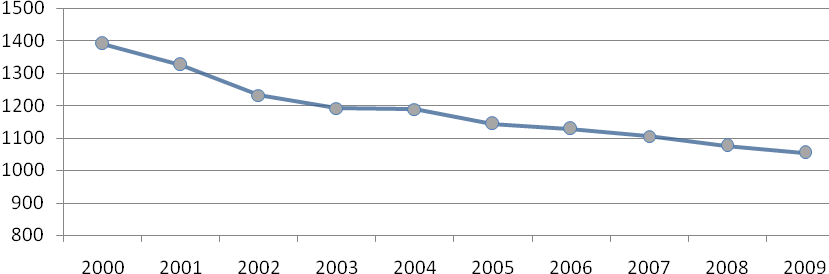 Динамика численности населения МО Титовский сельсовет за  период 2001-2009 гг.Динамика основных демографических показателей за период 2002-2009 гг. представлена на Рисунке 1 и в Таблице 6.Динамика основных демографических показателей МО Титовский сельсовет за период 2002-2009 гг.В период 2002-2009 г.г. демографическая ситуация характеризуется естественной убылью населения. Рождающееся поколение не восполняет поколения своих родителей, происходит интенсивный процесс старения населения. Обострение демографической ситуации также связано с ростом преждевременной смертности и падением средней продолжительности жизни. Миграционный прирост имеет отрицательные значения. Естественная убыль населения не компенсируется миграционным приростом.Возрастная структура населения МО Титовский сельсовет на начало 2010 года представлена на Рисунке 2. 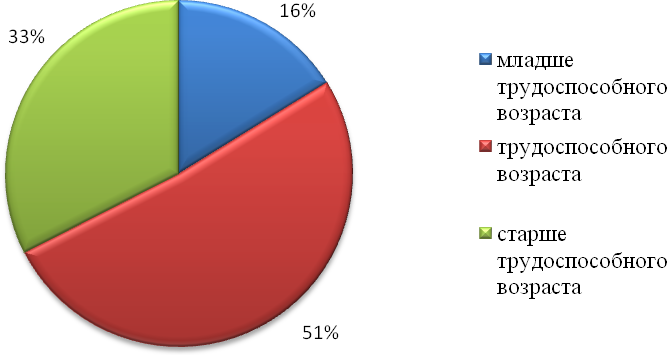 Возрастная структура МО Титовский сельсовет на начало 2010 года, %Население младше трудоспособного возраста на начало 2010 года составляет 16% от общей численности, трудоспособного населения - 51%, а старше трудоспособного - 33%. Численность населения на первую очередь и на расчетный срок определена на основе анализа удельного веса возрастных групп в общей численности населения методом трудового баланса.Структура основных градообразующих кадров с. Титовка на начало 2010 г., 2017 г. и 2032 г. представлен в Таблице 7.Структура основных градообразующих кадров (человек) с. ТитовкаВозрастная структура населения на 1 января 2010 года с. Титовка приведена в Таблице 8.Структура населения по возрастному составуЧисленность населения на первую очередь и расчётный срок определена на основе анализа данных о перспективах развития поселения в системе расселения с учётом демографического прогноза, естественного и механического прироста населения. Численность населения на первую очередь Нп и расчётный срок Нр определена по формулам: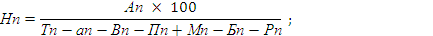 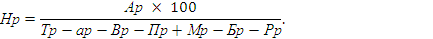 где:  Нп и Нр – численность населения на первую очередь и расчётный срок, чел;Ап и Ар – абсолютная численность градообразующих кадров на первую очередь и расчётный срок;Тп и Тр – удельные веса населения в трудоспособном возрасте на первую очередь и расчётный срок,ап и ар – удельные веса занятых в домашнем хозяйстве в трудоспособном возрасте,Вп и Вр – удельные веса учащихся в трудоспособном возрасте, обучающихся с отрывом от производства;Пп и Пр – удельные веса неработающих инвалидов в трудоспособном возрасте;Мп и Мр – удельные веса работающих пенсионеров;Бп и Бр – удельные веса обслуживающей группы населения;Рп и Рр – удельные веса безработного населения.По приведенным выше формулам рассчитаем численность населения на первую очередь Нп, чел., и на расчетный срок Нр, чел.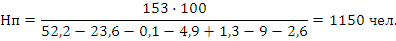 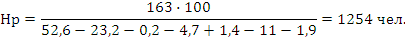 Данные для расчета представлены в Таблице 7 и 8.Результат прогнозирования численности населения c.Титовка на 2017 г., 2032 г. по основным возрастным группам представлен в Таблице 9.Прогноз численности населения с.ТитовкаВ результате расчетов можно сделать вывод, что в течение следующих двадцати лет следует ожидать увеличения общей численности населения примерно на 19 % по сравнению с началом 2010 г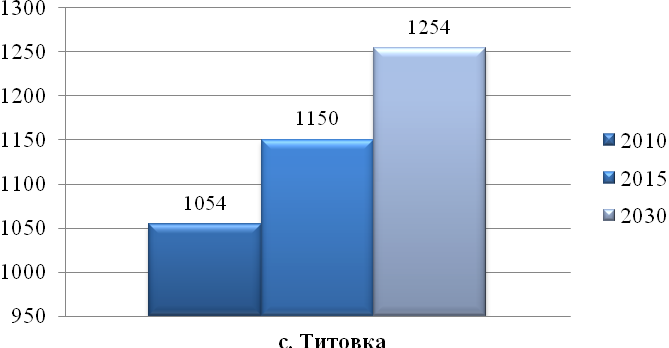 Темпы роста численности населения с.Титовка Анализ удельного веса возрастных групп в общей численности населения методом трудового баланса показал, что повышение социально-экономического и демографического ресурса возможно только при наличии объективных предпосылок экономического роста действующего агропромышленного комплекса. 2.6. Жилищная сфераОбеспечение качественным жильем населения образования является одной из важнейших социальных задач, стоящих перед муниципалитетом. Муниципальная жилищная политика – совокупность систематически принимаемых решений и мероприятий с целью удовлетворения потребностей населения в жилье.Перечень вопросов в сфере муниципальной жилищной политики, решение которых обеспечивают муниципальные органы власти:учет (мониторинг) жилищного фонда,определение существующей обеспеченности жильем населения образования,организация жилищного строительства (вопросы его содержания относятся к жилищно-коммунальному комплексу) за счет всех источников финансирования,формирование нормативно-правовой базы в жилищной сфере.Общая площадь жилищного фонда населенного пункта на начало 2010 г. составляет порядка 28178.кв.м. При численности в1054 человека средняя обеспеченность общей площадью жилищного фонда составляет 25,7 кв. м на 1 человека, что превышает нормативное значение на 7,7 кв. м на человекаПо результатам технического обследования населённых пунктов  характеристика существующего жилого фонда приведена в Таблице 10.Характеристика ветхого жилого фонда с.ТитовкаЖилищный фонд представлен домами усадебного типа. Характеристика существующего жилищного фонда приведена в Таблице 11.Характеристика существующего жилищного фонда с. ТитовкаПримечание: Sобщ – площадь общаяВ сельском поселении  весь объем строительства осуществляется частными лицами. Инвестиций на улучшение жилищных условий не производится.Согласно СанПиН 2.2.1/2.1.1200-03 «Санитарно-защитные зоны и санитарная классификация предприятий, сооружений и иных объектов» размещение жилья в санитарно-защитных зонах (СЗЗ) не допускается.Источником негативного воздействия на жилую застройку в с.Титовка является скотомогильник.В санитарно-защитной зоне скотомогильника расположено 6 домов усадебного типа.В результате анализа современного состояния жилищной сферы в поселении можно сделать следующие выводы:Средняя обеспеченность населения общей площадью в с. Титовка выше нормативного значения в среднем на 7,7 кв. м на человека.Необходима консервация скотомогильника.2.7. Социальная сфераСоциальная инфраструктура – система необходимых для жизнеобеспечения человека материальных объектов (зданий, сооружений) населенного пункта, а также предприятий, учреждений и организаций, оказывающих социальные услуги населению, органов управления и кадров, деятельность которых направлена на удовлетворение общественных потребностей граждан соответственно установленным показателям качества жизни.Социальная сфера населенного пункта представлена следующими объектами:Характеристика существующих и строящихся учреждений и предприятийобслуживания населения c.Титовка по состоянию на 01.01.2010 г.2.8. Транспортная инфраструктура2.8.1. Автомобильный транспортВ районе нет транспортных предприятий по перевозке пассажиров. Пассажирские перевозки осуществляются Рубцовским ОАО «ПАТП» и частными предпринимателями.Транспортная инфраструктура Титовского сельсовета представлена дорогой регионального значения Новоегорьевское – Титовка  – Новичиха, а так же местными дорогами. Связь между населенными пунктами осуществляется посредством автомобильного транспорта.2.8.2. Улично-дорожная сетьБольшая часть улиц и дорог села Титовка не имеет твердого покрытия или утратила его. Объездная дорога вдоль села выполнена из щебеночного покрытия.Существующие улицы имеют не одинаковую ширину, что усложняет размещение инженерных коммуникаций и благоустройства.Хранение индивидуального автотранспорта осуществляется на территории приусадебных участков.Проектом предусматривается реконструкция асфальтобетонного покрытия дорог населенных пунктов.Пешеходное движение происходит по проезжим частям улиц, что влечет за собой увеличение риска дорожно-транспортных происшествий.Общий уровень благоустройства улично-дорожной сети низкий, необходимо устройство пешеходных тротуаров.2.9. Коммунальное обслуживание2.9.1. ВодоснабжениеНаселенный пункт имеет централизованную систему водоснабжения. Обеспечение населения водой осуществляется от Чарышского водопровода. Его мощность составляет 50 тыс. м3/сут., протяженность водопровода более 1200 км Водозабор №1: водонапорная башня емкостью 80 м³, высотой 26 м.Протяженность водопровода составляет 10730 м. Качество питьевой воды соответствует требованиям СанПиН 2.1.4.1074-01 «Питьевая вода. Гигиенические требования к качеству воды централизованных систем питьевого водоснабжения».Зона санитарной охраны скважины организована в составе первого пояса, граница первого пояса ЗСО установлена на расстоянии 50 м. от водозабора.Анализируя современное состояние системы водоснабжения села Титовка, установлено: водонапорная башня изношена полностью (износ 80%);водопроводные сети – состояние неудовлетворительное (износ 80%).Противопожарное водоснабжениеДля тушения пожаров в селе имеется одна водонапорная башня объёмом 80 м3. Пожарные резервуары отсутствуют.2.9.2. Водоотведение (канализация)В с. Титовка централизованная система канализации отсутствует. Сброс хозяйственно-бытовых вод осуществляется в уличные туалеты и в выгребные ямы.Ливневая канализация отсутствует.2.9.3. ТеплоснабжениеНаселенный пункт имеет централизованную систему теплоснабжения. Котельная расположена на окраине в центральной части села Титовка за территорией МОУ «Титовская общеобразовательная средняя школа». Котельная отапливает: здание МОУ «Титовская общеобразовательная средняя школа», аптеки ИПБОЮЛ Королевой Т.В., собственные помещения, ФАП с. Титовка, клуб. Частный жилой сектор отапливается от индивидуальных котлов и печек, топливом являются дрова и уголь.По акту проверки на 2007 год было выявлено:Котельная работает на твердом топливе (уголь), подвоз топлива осуществляется автотранспортом ООО «Егорьевская МУК». Загрузка топлива в котлы проводится вручную, золоудаление от котлов проводится также вручную на открытых площадках, что является нарушением п.3.8. СП 2.2.2. 1327-03 «Гигиенические требования к организации технологических процессов, производственному оборудованию и рабочему инструменту».В котельном зале установлено 2 водогрейных котла марки «Энергия-3», на момент проверки 1 работал, 1 резервный; насосное оборудование: 2 сетевых насоса для подачи теплоносителя потребителям, 1 работает, 1 резервный. Мощность котельной  составляет 0,6 Гкал/час, подключено нагрузок 0,11 Гкал/час.Система теплоснабжения - водяная, закрытая, двухтрубная, износ основного оборудования, тепловых сетей – 60 %.Способ прокладки тепловых сетей – воздушная (471 м) и подземная (129 м). Протяжённость тепловых сетей составляет 600 м.2.9.4. ГазоснабжениеЦентрализованное газоснабжение природным газом отсутствует. Для пищеприготовления используется привозной сжиженный газ в баллонах.2.9.5. ЭлектроснабжениеЭлектроснабжение с. Титовка осуществляется по воздушной линии 10 кВ Л-30-2 от ПС 35/10 кВ № 47  «Титовская». Протяжённость ВЛ-0,4 кВ – 35,2 км, ВЛ-10 кВ – 15,2 км. Сети электроснабжения выполнены проводом марки А - 16 - 35. КТП в количестве 14 шт. За 40 лет эксплуатации техническое состояние – неудовлетворительное. В соответствии с «Едиными нормами амортизационных отчислений», введенными в действие в 1991 г., продолжительность эксплуатации воздушных линий на железобетонных и металлических опорах - 50 лет, на деревянных опорах - 30 лет. Продолжительность эксплуатации трансформаторных подстанций (ТП) – 8-12 лет. После этого периода следует выполнять замену или проводить диагностику оборудования, продлять срок эксплуатации в индивидуальном порядке, по результатам диагностического обследования.2.9.6. Связь и информацияВ селе Титовка стоит цифровая АТС на 192 номеров, оператором которой является ОАО «Сибирьтелеком».Связь между АТС и абонентами осуществляется по воздушным линиям связи.АТС имеет дефицит номеров и необходима ее модернизация, связанная c увеличением количества номеров.В селе установлено два таксофона «универсальной услуги» по ул.Школьная и ул.Имени Жданова.2.10. Анализ экологических проблем. Экологическое состояние территории.С позиций территориального планирования местность можно рассматривать как целостную систему взаимосвязанных и взаимодействующих компонентов. К вопросам первоочередной важности относится оценка устойчивости современных природных комплексов к различным видам антропогенных воздействий.«Устойчивость» по отношению к природному комплексу (местоположению) понимается, как способность сохранять свою структуру и функции при внешних воздействиях. Под оптимальным можно понимать состояние природного комплекса, структура и функции которого максимально соответствуют возможностям и потребностям нормального сбалансированного развития отдельных его компонентов или определенным целям его использования. К вопросам первоочередной важности относится оценка устойчивости современных природных комплексов к различным видам антропогенных воздействий. «Устойчивость» по отношению к природному комплексу (местоположению) понимается, как способность сохранять свою структуру и функции при внешних воздействиях. Под оптимальным можно понимать состояние природного комплекса, структура и функции которого максимально соответствуют возможностям и потребностям нормального сбалансированного развития отдельных его компонентов или определенным целям его использования.Вывод о состоянии и устойчивости природных комплексов к антропогенным нагрузкам можно сделать с помощью коэффициента экологической стабилизации (КЭСЛ), интегрирующего качественные и количественные характеристики абиотических и биотических элементов.Данный показатель рассчитывается на основе соотношения площадей различных биотических элементов, с учетом их положительного или отрицательного влияния на общее состояние ландшафта.В числовом выражении КЭСЛ1 характеристика ландшафта определяется:< 0,5 		Нестабильность ярко выражена;0,51 – 1,00 	Состояние нестабильное;1,01 – 3,00	Состояние условно стабильное;> 3,01 	Стабильность хорошо выражена.Биотические элементы местоположения оказывают неодинаковое влияние на его стабильность. Таким образом, для оценки свойств местности необходимо учитывать не только их площадь, но и внутренние свойства, а также качественное состояние:Оценка состояния природных комплексов проводится по следующей шкале: КЭСЛ2 	Характеристика ландшафта≤ 0,33	Нестабильный;0,34-0,50	Малостабильный;	0,51-0,66	Среднестабильный;	> 0,66	Стабильный.Расчеты по КЭСЛ1 и КЭСЛ2 дают информацию о степени экологической устойчивости исследуемой местности Таблица 13.Современное использование ландшафтов, конфликты в природопользовании2.11. Баланс территорииБаланс территории в существующих границах представлен в Таблице 14.Баланс территории в пределах существующей границы села Титовкапо современному состоянию3. Проектные решения3.1. Архитектурно-планировочная организация территории3.1.1. Архитектурно-пространственные решенияАрхитектурно-планировочные решения территории с. Титовка приняты с учетом инженерно-геологических и экологических ограничений, а также специфики уклада жизни населения, основных видов хозяйственной деятельности.Анализ современного состояния территории, социально-демографических условий, производственного и транспортного потенциала, выявил следующие факторы, которые учитывались в данной работе: природные структурные элементы, ограничивающие территорию застройки;сложившаяся планировочная структура населенных пунктов;наличие производственных территорий, создающих экономическую базу муниципального образования;наличие ветхих жилых и общественных зданий, подлежащих сносу;недостаточное транспортное и инженерное обеспечение муниципального образования.Развитие населенных пунктов планируется за счет: прироста населения, основанного на расчетах с учетом метода трудового баланса;сохранения действующих производственных предприятий и коммунально-складских территорий;освоения свободных территорий под жилую и общественную застройку;освоения свободных территорий под рекреационную зону.Архитектурно - планировочные решения достигаются следующими методами:упорядочение планировочной структуры селитебной территории с устройством межквартальных проездов и сносом ветхого жилищного фонда;размещение необходимых объектов общественного назначения;благоустройство территорий населенных пунктов, формирование улично-дорожной сети, устройством пешеходных тротуаров и укреплением поверхности грунтов посевом акклиматизированных трав, посадкой деревьев и кустарников;размещение объектов инженерной инфраструктуры и жизнеобеспечения для создания комфортных условий проживания.3.1.2. Планировочная организация территорииАрхитектурно-планировочная организация территории с. Титовка разработана с учетом уже сложившейся застройки, представлена как единый целостный селитебный комплекс, формируемый на принципах компактности, экономичности и комфортности проживания. Структурный каркас с. Титовка формируется основной улицей Советская, а так же второстепенными: ул. Имени Жданова, ул. Степная, ул. Школьная, ул. Кузнецкая, ул. Майская, ул. Куйбышева, ул. Алтайская и ул. Октябрьская.Основу планировки и застройки жилой зоны составляет принцип квартальной застройки с системой улиц и проездов, полученной на основе упорядочения существующей сети улиц с дифференциацией их по назначению и роли в общей системе застройки села.Общественный центр предусмотрен в центре села на месте сложившегося центра, с размещением основных административных и общественных зданий. При этом достигается определенная законченность в его формировании.Проектом предусмотрена дифференциация жилой усадебной застройки.Сетка улиц прямоугольная. Застройка усадебного типа, с небольшими земельными участками 0,20 га. Проектом предусмотрено строительство за счет сноса ветхого жилья усадебного типа, сноса из санитарно-защитных зон, а также на свободных территориях. Таким образом, проектными решениями генерального плана предложено формирование микрорайонов жилой застройкой по улицам.В проекте уделяется внимание въездам в село, их организации, а также выразительности застройки. Основной въезд в село предусмотрен с транзитной дороги с восточной стороны села.В проектные границы входят следующие предприятия: лесничество, складской сектор, свинокомплекс, подстанция РЭС, пилорама.Производственные территории формируются с учетом организации санитарно-защитных зон в целях обеспечения безопасности населения и в соответствии с ФЗ «О санитарно-эпидемиологическом благополучии населения» от 30.03.09 г.№52-ФЗ. Основным направлением в проектируемом озеленении села является создание системы озеленения. Проектом предусмотрена реконструкция мемориального сквера на улице Советская, а также организация парковой зоны отдыха вокруг пруда «Деревенский». Парк совместно с зелеными насаждениями улиц, скверами, бульварами, зелеными насаждениями санитарно-защитных зон и ветрозащитных лесополос, а также прочими зелеными массивами, составляет единую систему озеленения села.Проектом предусматриваются следующие виды озеленения:насаждения общего пользования (парк, скверы, бульвары);насаждения ограниченного пользования (в группах жилых домов, на участках общественных учреждений, на территориях производственных комплексов);насаждения специального назначения (санитарно-защитные, ветрозащитные, водоохранные и т.д.).Озеленение парка, участков общественных учреждений, жилых территорий рекомендуется в виде свободного размещения групп деревьев и кустарников.В санитарно-защитной зоне рекомендуется рядовая посадка высокорастущих деревьев с широкой густой кроной и кустарника. Для озеленения рекомендуются следующие породы деревьев и кустарников: береза, осина, ель, тополь.Территории детских учреждений и производственных территорий рекомендуется обсадить «живой» изгородью.3.1.3. Функциональное зонированиеФункциональное зонирование территории населенных пунктов, решено исходя из задач создания удобных условий для населения с учетом природных факторов, санитарных и специальных требований.Принятым в проекте зонированием решены рациональные транспортные и пешеходные связи, учтены возможности дальнейшего расширения зон. Жилая зона предусмотрена проектом на территории сложившейся застройки. Производственные территории на освоенных участках с учетом их расширения (резервы). Между промышленными зонами и селитьбой предусмотрены санитарно-защитные зоны.На территории с. Титовка выделены следующие основные функциональные зоны: жилая; общественно-деловая; производственная; инженерной инфраструктуры; транспортной инфраструктуры; рекреационная; сельскохозяйственного использования; спецназначения; акваторий; резервного фонда.Жилая зона представлена одноэтажной усадебной застройкой. Проектируемая жилая зона размещается на месте существующей с упорядочением и уплотнением застройки, а также генеральным планом предлагается освоение новых свободных территорий на окраинах сел.Общественно-деловая зона включает в себя территории под зданиями административно-делового назначения, торгового, учебно-образовательного, культурно-досугового, спортивного назначения.Производственная зона включает территории промпредприятий и объектов коммунально-складского назначения. Проектом предлагается перенос пилорамы и стоянки для сельхоз техники из жилой застройки в восточную часть села на свободную территорию.Зона инженерной инфраструктуры – территории под объектами энергообеспечения, водоснабжения, связи, техобслуживания.Зона транспортной инфраструктуры – улично-дорожная сеть.Рекреационная зона – территории мест отдыха: парки, скверы. Проектом предлагается максимально сохранить существующие зелёные насаждения и благоустроить, а также разбить парковую зону вокруг пруда «Деревенский».Зона сельскохозяйственного использования представлена крестьянским (фермерским) хозяйством. Проектом предлагается перенос свинарника из жилой застройки в восточную часть села на свободную территорию.Зона спецназначения включает кладбище традиционного захоронения.Зона акваторий представлена прудами и ручьями.Зона резервного фонда – это территории перспективного освоения по генплану под жилое строительство.3.2. Жилищная сфераСоздание современной комфортной среды путем поэтапной реконструкции территории существующей жилой застройки, обеспечения полного инженерного обустройства – это основные цели, поставленные при проектировании жилищного фонда.Основные задачи при комплексном решении проблем жилищной сферы в населенном пункте:повышение уровня обеспеченности граждан общей площадью жилья;ликвидация ветхого и непригодного для проживания жилищного фонда;создание необходимых условий при переселении жителей из ликвидируемого жилищного фонда;формирование предпосылок для благоприятного инвестиционного климата с целью привлечения частных инвесторов и подрядных организаций на территорию (предоставление налоговых льгот, активизация ипотечного кредитования, подготовка строительных площадок, строительство инженерных коммуникаций);наращивание темпов строительства жилья.С целью планомерного распределения объемов сносимого существующего и строящегося проектируемого жилищного фонда в проекте выделено две очереди реализации:1 очередь - 2012-2017 гг.2 очередь - 2018-2032 гг.Распределение объемов жилищного фонда по очередям сноса и строительства позволит определить укрупненные затраты на реконструкцию территории жилой застройки при планировании бюджета. При ежегодном планировании бюджета, необходимо более детализировано определять объемы сноса и строительства с учетом фактических поступлений бюджетных средств, спроса и платежеспособности частных инвесторов. В санитарно-защитной зоне расположено 6 домов, суммарной общей площадью порядка 300 кв.м. Проектом предлагается сохранить их до амортизационного периода.Таким образом, общий объем ликвидируемого жилищного фонда в с. Титовка на конец расчетного срока планируется порядка 313 кв. м общей площади (6 домов).Характеристика изменения существующего жилищного фонда представлена в Таблице 15.Изменение существующего жилищного фонда с.Титовкав течение расчетного срокаВыполнен расчет потребности общей площади в течение двух периодов с учетом изменения численности населения и рационального распределения объемов сноса и строительства жилья. Результаты сведены в Таблице 16.Расчет потребности общей площади жилищного фонда с.ТитовкаПо результатам расчета в соответствии с принятыми показателями обеспеченности населения общей площадью жилищного фонда (27 м2 на 1 человека) и принятой проектной численностью населения на 2030 год (1254 жителя), потребность в жилье на расчетный срок составит порядка 33,8 тыс.кв.м. Решениями генерального плана к строительству на территории населенного пункта предусмотрено порядка 6,0 тыс.кв.м жилищного фонда, который полностью представлен одноквартирными домами усадебного типа. Основные характеристики проектного жилищного фонда приведены в Таблице 17.Характеристика проектного жилищного фонда с.ТитовкаСтроительство нового жилья будет производиться на свободной территории. Для размещения 74 новых индивидуальных жилых домов потребуется 14,8 га площади, в том числе: на первую очередь – 7,2 га - при размере приусадебных участков 0,2 га.Распределение объемов строительства по очередям следующее:1 очередь (49%) – 2,9 тыс. кв. м;расчетный срок (51%) – 3,0 тыс. кв. м.Таким образом, к концу расчетного срока общий объем жилищного фонда должен составить 33,8 тыс.кв.м, в котором объем сохраняемого – 82%, объем проектируемого – 18%. Средняя обеспеченность населения общей площадью жилищного фонда до 27 кв.м на человека.3.3. Социальная сфераНеобходимость развития социальной сферы образования обусловлена потребностью обеспечения должного уровня образования, культурно-нравственного развития и здоровья населения, что в свою очередь ведет к повышению привлекательности образования как места постоянного жительства и обеспечивает его экономику необходимыми трудовыми ресурсами.Планируемые изменения в социальной сфере направлены на достижение максимальной комфортности среды проживания и обеспечение их оптимальной доступности. Данную цель планируется реализовать через техническое перевооружение сохранившейся сети учреждений социальной сферы, а также строительство новых объектов.Генеральным планом образования в социальной сфере предполагают следующие мероприятия:реконструкция действующих объектов с целью улучшения технического состояния;строительство новых объектов в соответствии с расчетной потребностью населения и взамен ликвидируемых объектов.Расчет потребности в основных объектах социальной сферы с. Титовка 
на 2032 г. (население 1254 человек)Выполнен расчет потребности населения в объектах социально – бытового обслуживания в разрезе двух периодов:на конец первой очереди реализации генерального плана (2017 г.),на конец расчетного срока (2032 г.).Расчет потребности в объектах социальной сферы на конец расчетного срока представлен в Таблице 17.Генеральным планом рекомендовано строительство следующих объектов обслуживания населения:Первая очередь: реконструкция детского сада на 100 мест;капитальный ремонт школы;реконструкция клуба на 300 мест;реконструкция ФАП;капитальный ремонт здания администрации;реконструкция спортзала;магазин торговой площадью 50 кв.м.Вторая очередь:кафе на 50 местмагазин торговой площадью 50 кв.м.3.4. Производственная сфераПлощадь производственных территорий составит порядка 3,4% (24,7 га) от общей площади населенного пункта. Проектом выделено два участка общей площадью 11,4 га для развития сектора малого бизнеса, 4,6 га под коммунально-складскую зону.Так же предусмотрено строительство мехтока.Проектом предлагается перенос пилорамы, стоянки для сельхоз техники и свинарника из жилой застройки в восточную часть села на свободную территорию.Остальные производства сохраняются и развиваются на существующих площадках.3.5. Транспортное обслуживание и улично-дорожная сетьУровень транспортного обеспечения существенно влияет на градостроительную ценность территории. Задача развития транспортной инфраструктуры – создание благоприятной среды для жизнедеятельности населения, снижение социальной напряженности от транспортного дискомфорта.При проектировании улично-дорожной сети максимально учтена сложившаяся система улиц и направление перспективного развития населенного пункта, предусмотрены мероприятия по исключению имеющихся недостатков. Введена четкая дифференциация улиц по категориям в соответствии с СП 42.13330.2011 «Градостроительство. Планировка  зданий и застройка городских и сельских поселений».В проекте принята следующая классификация улично-дорожной сети с учетом функционального назначения улиц и дорог, интенсивности движения транспорта на отдельных участках и положения улиц в транспортной схеме населенного пункта:автомобильная дорога регионального значения 4 категории (объездная с.Титовка);главные улицы;второстепенные улицы в жилой застройке;внутриквартальные проезды.Генеральным планом предлагается вариант дорожной одежды из следующих конструктивных элементов:Генеральным планом предлагается вариант дорожной одежды – асфальтобетон.Вдоль основных улиц и дорог предлагается устройство тротуаров.Ширина тротуаров вдоль главных улиц - 2м, остальных 1,0 - 1,5м. Покрытие тротуаров предлагается устраивать плиточное и асфальтированное.3.6. Инженерно-технические мероприятия по подготовки территорииВ целях обеспечения инженерной защиты застроенных территорий и подготовки территории под перспективное освоение, генеральным планом предусмотрено провести мероприятия по закреплению береговых склонов от неблагоприятного воздействия ветра.3.7. Инженерное оборудование территории3.7.1. ВодоснабжениеСистема водоснабжения поселения принята с учетом его развития на расчетный срок – 2032 г. Качество воды, подаваемой на хозяйственно-питьевые нужды, должно соответствовать требованиям ГОСТ Р 51232-98 «Вода питьевая» и СанПиН 2.1.4.1074-01 «Питьевая вода. Гигиенические требования. Контроль качества».Расчёт общего водопотребления для населенных пунктов выполнен в соответствии с положениями СНиП 2.04.02-84* «Водоснабжение. Наружные сети и сооружения». Удельное среднесуточное (за год) водопотребление на хозяйственно-питьевые нужды населения принято в соответствии с п.2.1. СНиП 2.04.02-84* «Водоснабжение. Наружные сети и сооружения» с учетом увеличения водопотребления к расчетному сроку за счет повышения степени благоустройства зданий, уровня жизни населения, этажности застройки, и составляет:– на 1-ую очередь – 150 л/сут. на человека;– на расчетный срок – 180 л/сут. на человека.Расчетный (средний за год) суточный расход воды на хозяйственно-питьевые нужды в населенном пункте определен в соответствии с п.2.2. СНиП 2.04.02-84* «Водоснабжение. Наружные сети и сооружения». Расчетный расход воды в сутки наибольшего водопотребления определен при коэффициенте суточной неравномерности kсут.max=1,2. Неучтенные расходы принимаются дополнительно в размере 10% суммарного расхода воды на хозяйственно-питьевые нужды. Расходы воды на производственные нужды промышленных и сельскохозяйственных предприятий приняты дополнительно в размере 10% суммарного расхода воды на хозяйственно-питьевые нужды населенного пункта. Удельное среднесуточное за поливочный сезон потребление воды на поливку в расчете на одного жителя, учитывая степень благоустройства, принято 70 л/сут. Расходы воды на хозяйственно-питьевые нужды запроектированных общественных зданий приняты по каталогу типовых проектов.При строительстве и реконструкции водопроводных сетей предусматривается применение полиэтиленовых труб, что значительно снижает стоимость строительно-монтажных работ, сокращает эксплуатационные затраты, повышает их  срок эксплуатации.Расходы воды для нужд животноводства определены по следующим усредненным нормативам в соответствии с ВНТП-Н-97 «Нормы расходов воды потребителей систем сельскохозяйственного водоснабжения».крупный рогатый скот –  55 л/сут свиньи     –  25 л/сут овцы        –  5 л/сут лошади   –  70 л/сутптицы      –  1,5 л/сут Основные показатели потребления воды на содержание скотаСистема водоснабжения села предусмотрена централизованная. Источником водоснабжения также приняты подземные воды, предусматривается реконструкция существующей системы со строительством новых сетей.Водопотребление с. ТитовкаРасход воды на расчетный срок составляет 533,59 м3/сут. Проектом предусматривается дальнейшее развитие внутрипоселковой водопроводной сети для охвата всех потребителей. Трубопроводы, арматура и колодцы должны быть выполнены из современных материалов. Водопроводную сеть предлагается выполнить из полиэтиленовых труб ГОСТ 18599-2001 «Трубы напорные из полиэтилена. Технические условия» диаметрами 60…100 мм. На стадии рабочего проекта диаметры водопроводной сети рассчитываются из условия пропуска расчетного расхода (хозяйственно-питьевой и противопожарный) с оптимальной скоростью. Прокладка - ниже глубины промерзания. Трубы уложить в каналах в кольцевой тепловой изоляции. Запас воды на тушение пожара определён в соответствии с таблицами 5, 6 СНиП 2.04.02-84* «Водоснабжение. Наружные сети и сооружения» - один пожар с расходом воды на наружное пожаротушение 5 л/с, продолжительность тушения пожара 3 ч:54 м3.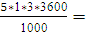 Для пожаротушения в населенном пункте существует водонапорная башня емкостью 15 м³. Проектом предусматривается расстановка пожарных гидрантов на водопроводной сети, которые должны обеспечивать пожаротушение любого обслуживаемого данной сетью здания, сооружения или его части не менее чем от двух гидрантов при расходе воды на наружное пожаротушение 15 л/с и более и одного — при расходе воды менее 15 л/с с учетом прокладки рукавных линий. Пожарные гидранты надлежит предусматривать вдоль автомобильных дорог на расстоянии не более 2,5 м от края проезжей части, но не ближе 5 м от стен зданий, на расстоянии не более 150 м друг от друга.Для обеспечения надежности работы комплекса водопроводных сооружений необходимо выполнить следующие мероприятия:реконструкция водонапорной башни;ремонт, реконструкция ветхих водопроводных сетей;строительство новых водопроводных сетей из полиэтиленовых труб 60…100 мм в районах перспективной застройки.3.7.2. Водоотведение (канализация)Согласно СНиП 2.04.03-85 «Канализация. Наружные сети и сооружения» расчетное удельное среднесуточное (за год) водоотведение бытовых сточных вод от жилых зданий принимается равным расчетному удельному среднесуточному (за год) водопотреблению согласно СНиП 2.04.02-84 без учета расхода воды на полив территорий и зеленых насаждений и нужды животных.В связи с отсутствием действующей системы водоотведения и опасности загрязнения водоносных горизонтов, используемых для водоснабжения населенного пункта, предусмотрена децентрализованная система водоотведения.Расходы сточных вод с. ТитовкаРасход сточных вод на расчетный срок составляет 334,8 м3/сут. Общественные здания следует оборудовать септиками, а жилую застройку – выгребами. Ёмкости камер должны обеспечивать хранение 3-х кратного суточного притока. Очистку камер выполнять не менее 1 раза в год. Вывоз стоков от выгребов выполнить специализированными машинами со сливом на проектируемое поле фильтрации.Проектом предусматривается строительство поля фильтрации с расчетной мощностью 372,1 м3/сут и площадью - 0,3 га. Согласно СНиП 2.04.03-85 «Канализация. Наружные сети и сооружения»  Поля фильтрации для полной биологической очистки сточных вод надлежит предусматривать, как правило, на песках, супесях и легких суглинках, на спокойном рельефе с учетом гидрогеологических условий и требований санитарной охраны источников водоснабжения. Производственные сточные воды, имеющие загрязнения, превышающие ПДК, должны проходить дополнительную очистку на локальных очистных сооружениях. Поле фильтрации запроектировано с подветренной стороны для господствующих ветров по отношению к жилой застройке, в юго-восточной части от населённого пункта.Учитывая степень благоустройства населенного пункта, на следующих стадиях проектирования предусмотреть систему ливневой канализации. Проектом предлагается открытая система отвода атмосферных вод, состоящая из бетонных лотков, кюветов и укрепленных водоотводных каналов, по которым вода уходит по дренам в овраги или сточную канаву, так же могут быть использованы дренажные колодцы (отвод воды в грунт).3.7.3. ТеплоснабжениеКлиматические данные: расчётная температура наружного воздуха для проектирования отопления – минус 38о С. Продолжительность отопительного периода – 213 дней, согласно СНиП 23-01-99* “Строительная климатология”.Тепловые нагрузки на отопление, вентиляцию и горячее водоснабжение общественных зданий определены на основании норм проектирования, климатических условий, а также по укрупненным показателям в зависимости от величины общей площади зданий и сооружений согласно СНиП 2.04.07-86 «Тепловые сети».Годовой расход тепла на отопление рассчитывается по формуле:Qгод=24β Qч((tвн-tср)/(tвн-tнар) τ;β=1,07;tвн =22 оС - внутренняя температура в помещении;tср=7,4 оС- средняя температура в отопительный сезон;tнар=38 оС- средняя температура наиболее холодной пятидневки;τ=213 дня- продолжительность отопительного периода.Часовой расход тепла на отопление согласно СНиП 2.04.07 – 86 составляет:Qот=qо*S/1,163*0,000001=189,8 Вт*5900 м2/1,163*0,000001=0,96 Гкал/час,где qо=189,8 Вт – укрупнённый показатель максимального теплового потока на отопление жилых зданий на 1 м2 общей площади;S=3000 м2 – расчётная проектируемой усадебной застройки.Часовой расход тепла на горячее водоснабжение (ГВС):QГВС=2,4*(1,2*m*a*(55-tC)*c)/24/1,163*0,000001=2,4*(1,2*200*120*(55-5)*1)/24/1,163*0,000001=0,12 Гкал/час,где m=200 – количество потребителей;a=120 л/сут – норма расхода воды на горячее водоснабжение согласно СНиП 2.04.01-85;tC=5 0С – температура холодной (водопроводной воды в отопительный период;c=1 – теплоёмкость воды.Для покрытия тепловых нагрузок проектируемых жилых индивидуальных зданий требуется 1,08 (5520,96) Гкал/час (Гкал/год).Расчёт тепловых нагрузок с. ТитовкаВ перспективе для повышения уровня благоустройства предусматривается перевод всех источников теплоснабжения  на природный газ. Для организации теплоснабжения в проектируемых индивидуальных жилых домах, удалённых от  системы отопления, предлагаются — поквартирные системы теплоснабжения, при этом источник тепла установлен непосредственно у потребителя. В качестве теплогенератора в системе поквартирного теплоснабжения используется двухконтурный газовый котел. Поквартирная система отопления дает возможность пользователю самостоятельно регулировать потребление тепла, а следовательно и затраты на отопление и ГВС в зависимости от экономических возможностей и физиологической потребности. Предусматривается перевод центральной котельной на природный газ. В связи с этим необходимо проведение комплекса мер по реконструкции системы теплоснабжения и её модернизации:- капитальный ремонт котельной- подвод газопровода к котельной и перевод ее на новое оборудование.3.7.4. ГазоснабжениеСогласно «Энергетической стратегии Алтайского края на период до 2020 года», «Генеральной схемы газоснабжения и газификации Алтайского края» в Егорьевском районе планируется строительство межпоселкового газопровода и ГРС для газификации всех населенных пунктов Егорьевского района.Использование газа предусматривается для: – приготовления пищи;– отопления, вентиляции и горячего водоснабжение жилых и общественных зданий;– отопления и нужды производственных и коммунально-бытовых потребителей.В проекте приняты укрупненные показатели потребления газа, м3/год на 1 чел, при теплоте сгорания газа 34 МДж/м3 (8000 ккал/м3):– при наличии централизованного горячего водоснабжения – 120;– при горячем водоснабжении от газовых водонагревателей – 300;– при отсутствии всяких видов горячего водоснабжения – 180.Годовые расходы газа на нужды предприятий торговли, бытового обслуживания непроизводственного характера и т.п. приняты в размере 5% суммарного расхода теплоты на жилые дома.Присоединение системы газоснабжения зданий к распределительным сетям осуществляется через отключаемую арматуру, размещаемую в каждом здании.Согласно СНиП 42-01-2002 и СП 42-101-2003 максимальный расчётный часовой расход газа , м3/ч на хозяйственно-бытовые нужды определяется по формуле: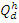 =*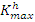 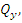 где =1/1800 – коэффициент часового максимума (коэффициент перехода от годового расхода к максимальному часовому расходу газа);=300 м3/год – годовой расход газа на 1 человека.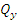 Годовой расход газа:300 м3/год*1054(количество человек)=355200 м3/год;Часовой расход газа:316200*1/1800=176 м3/час.Согласно расчёта теплоснабжения суммарный часовой расход тепла на отопление и ГВС составляет 4,6 Гкал/час.Расход газа на отопление и ГВС составит:(4,6 Гкал/час*1000000)/8000 ккал/м3=575 м3;Суммарный часовой расход газа для существующего жилого фонда:176+575=751 м3/час.Расчет потребления газа с. ТитовкаАналогично расчёту максимального расчётного часового расхода газа  для проектируемого жилья рассчитывается расход газа для существующего фонда.Годовые расходы газа на нужды промышленных и сельскохозяйственных предприятий определяются по данным топливопотребления (с учетом изменения КПД при переходе на газовое топливо) этих предприятий с перспективой их развития или на основе технологических норм расхода топлива (теплоты). Точка подключения и размещение газораспределительных сетей определяются на стадии рабочего проекта в соответствии с требованиями СНиП 42-01-2002.3.7.5. ЭлектроснабжениеЭнергетические нагрузки жилищно-коммунального сектора на проектные периоды определены по укрупненным показателям электропотребления на одного жителя в год (СНиП 2.07.01-89* прил.12) и в соответствии с РД 34.20.185-94. Расчёт учитывает электропотребление жилыми и общественными зданиями, предприятиями коммунального обслуживания, наружным освещением, системами водообеспечения, водоотведения и теплоснабжения, а также затраты на содержание приусадебных хозяйств населённых пунктов.Расчёт энергопотребления на нужды нового строительства с. ТитовкаСуммарная проектируемая электрическая нагрузка с учетом потерь при транспортировке электроэнергии составляет 720,98 кВт.Минимальное количество требуемых трансформаторных подстанций (ТП):N=720,98/(0,85*0,8*400*0,93)=3 шт.где: 720,98 кВт - нагрузка; 0,85 – коэффициент участия в максимуме «Ку» табл.2.4.1 РД; 0,8 – рекомендуемый коэффициент загрузки трансформаторов в нормальном режиме в нерезервируемых сетях 0,38кВ по ГОСТ14209-85*;400 кВа - средняя  установленная трансформаторная мощность одной ТП-1;0,93 – cosf.Количество и мощность проектируемых и существующих трансформаторных подстанцийДля надёжного обеспечения электроэнергией потребителей предлагаются следующие мероприятия по электроснабжению:выполнить реконструкцию морально и физически устаревшего оборудования, опор, воздушных линий; строительство двух КТП;реконструкция четырех существующих ТП до необходимой мощности3.7.6. Связь и информацияНорма телефонной плотности для индивидуального сектора на расчетный срок принята исходя из условий обеспечения возможности установки телефона на семью. При коэффициенте семейности 3 норма составит 418 телефонных аппаратов на 1254 жителей. Потребность в телефонах на расчетный срок в селе Титовка составит 226 номеров.На расчётный срок строительства предусмотрено расширение АТС до 240 номеров.3.8. Охрана окружающей среды3.8.1. Зоны с особыми условиями использованияОсновными мероприятиями по охране окружающей среды и поддержанию благоприятной санитарно-эпидемиологической обстановки в условиях градостроительного развития образования является установление зон с особыми условиями использования территории.Наличие тех или иных зон с особыми условиями использования определяет систему градостроительных ограничений территории, от которых во многом зависят планировочная структура образования, условия развития селитебных территорий или промышленных зон.Зоны с особыми условиями использования на территории образования представлены:- санитарно-защитными зонами (СЗЗ) предприятий, сооружений и иных объектов;- водоохранными зонами;- зонами охраны источников водоснабжения;- охранными и санитарно-защитными зонами инженерной и транспортной инфраструктуры.Градостроительные ограничения на территории образования появляются в связи с наличием зон с особыми условиями использования.3.8.2. Санитарно-защитные зоныСогласно СанПиН 2.2.1/2.1.1.1200-03 «Санитарно-защитные зоны и санитарная классификация предприятий, сооружений и иных объектов» санитарно-защитная зона должна отделять предприятие от жилой застройки. Она предназначается для обеспечения требуемых гигиенических норм содержания в приземном слое атмосферы загрязняющих веществ, уменьшения отрицательного влияния предприятий на население.Санитарно-защитная зона не может рассматриваться как резервная территория предприятия или как перспектива для развития селитебной зоны.В настоящее время предприятия, сооружения и объекты, являющиеся источниками загрязнения окружающей среды, не имеют проектов санитарно-защитных зон и располагаются в непосредственной близости от жилой застройки, оказывая на нее негативное воздействие. На территории образования расположены следующие объекты, требующие организации санитарно-защитных зон в соответствие с СанПиН 2.2.1/2.1.1.1200-03 «Санитарно-защитные зоны и санитарная классификация предприятий, сооружений и иных объектов»: пилорама лесничества.В результате проектных решений объекты, являющиеся источниками загрязнения окружающей среды, предусматривается размещать от жилой застройки на расстоянии, обеспечивающем нормативный размер санитарно-защитных зон.Для каждого объекта предприятием должен разрабатываться проект санитарно-защитной зоны. В этих проектах предусматриваются конкретные мероприятия, учитывающие специфику предприятия и защиту от его вредных воздействий.Санитарно-защитные зоны объектов МО Титовский сельсоветВ проекте санитарно-защитной зоны на строительство новых, реконструкцию или техническое перевооружение действующих промышленных объектов, производств и сооружений должны быть предусмотрены мероприятия и средства на организацию санитарно-защитных зон, включая отселение жителей, в случае необходимости. Выполнение мероприятий, включая отселение жителей, обеспечивают должностные лица соответствующих промышленных объектов и производств.Санитарно-защитная зона или какая-либо ее часть не может рассматриваться как резервная территория объекта и использоваться для расширения промышленной или жилой территории без соответствующей обоснованной корректировки границ санитарно-защитной зоны.3.8.3. Водоохранные зоныПомимо санитарно-защитных зон на территорию образования накладывают градостроительные ограничения и наличие водоохранных зон.Водоохранные зоны и прибрежные защитные полосы водных объектов устанавливаются в соответствие со статьей 65 Водного кодекса Российской Федерации. Разработанных и утвержденных проектов водоохранных зон и прибрежных защитных полос водных объектов в районе образования в настоящее время нет, поэтому для отображения водоохранных зон и прибрежных защитных полос на схемах был использован нормативно-правовой подход, который предполагает установление размеров водоохранных зон и прибрежных защитных полос в зависимости от длины рек и площади озер на основе утвержденных федеральных нормативов без учета региональной специфики.Ширина водоохранных зон озер, прудов и ручьев установлена в размере 50м. Ширина прибрежной защитной полосы водотоков образования устанавливается в размере 50м.3.8.4. Зоны санитарной охраны источников водоснабженияДля всех водопроводных сооружений устанавливаются зоны строгого режима с целью обеспечения их санитарной надёжности. На территории зон должны быть проведены все мероприятия в соответствии с требованиями СанПиН 2.1.4.1110-02.  Для предохранения источников хозяйственно-питьевого водоснабжения от возможных загрязнений на всех скважинах предусматривается организация зон санитарной охраны в составе трех поясов.В первый пояс зон санитарной охраны подземных источников включается территория в радиусе 30-50 м от каждой скважины или от крайних скважин. Территория первого пояса ограждается и благоустраивается; запрещается пребывание на ней лиц, не работающих на головных сооружениях. На территории первого пояса запрещается:посадка высокоствольных деревьев;все виды строительства, не имеющего непосредственного отношения к эксплуатации, реконструкции и расширению водопроводных сооружений, в том числе прокладка трубопроводов различного назначения;размещение жилых и общественных зданий, проживание людей.В зону второго и третьего поясов подземных источников на основе специальных изысканий включаются территории, обеспечивающие надежную санитарную защиту водозабора в соответствии с требованиями СанПиН 2.1.4.1110–02 «Зоны санитарной охраны источников водоснабжения и водопроводов питьевого назначения – Минздрав России – 2002г». Границы 2-го и 3-го поясов определяются на основе специальных расчетов. Мероприятия по второму и третьему поясам:выявление, тампонирование или восстановление всех старых, бездействующих, дефектных или неправильно эксплуатируемых скважин, представляющих опасность в части возможности загрязнения водоносных горизонтов;бурение новых скважин и новое строительство, связанное с нарушением почвенного покрова, производится при обязательном согласовании с центром государственного санитарно-эпидемиологического надзора, органами и учреждениями экологического и геологического контроля;выполнение мероприятий по санитарному благоустройству территории населенного пункта (оборудование канализацией, устройство водонепроницаемых выгребов, организация отвода поверхностного стока и др.).На территории  второго и третьего поясов запрещается:закачка отработанных вод в подземные горизонты, подземного складирования твердых отходов и разработки недр земли;размещение кладбищ, скотомогильников, полей ассенизации, полей фильтрации, навозохранилищ, силосных траншей, животноводческих и птицеводческих предприятий и других объектов, обусловливающих опасность микробного загрязнения подземных вод;применение удобрений и ядохимикатов;размещение складов горюче-смазочных материалов, ядохимикатов и минеральных удобрений, накопителей промстоков, шламохранилищ и других объектов, обусловливающих опасность химического загрязнения подземных вод.Размещение таких объектов допускается в пределах третьего пояса ЗСО только при использовании защищенных подземных вод, при условии выполнения специальных мероприятий по защите водоносного горизонта от загрязнения по согласованию с органами и учреждениями государственного экологического и геологического контроля.В пределах санитарно-защитной полосы водоводов должны отсутствовать источники загрязнения почвы и грунтовых вод (уборные, помойные ямы, приемники мусора и др.). Запрещается прокладка водоводов по территории свалок, полей ассенизации, полей фильтрации, полей орошения, кладбищ, скотомогильников, а также прокладка магистральных водоводов по территории промышленных и сельскохозяйственных предприятий.3.8.5. Охранные и санитарно-защитные зоны объектов транспортной и инженерной инфраструктурыИз объектов, имеющих градостроительные ограничения на территории образования, имеются линии электропередачи напряжением 10 кВ, 35 кВ.Охранные зоны от линий электропередачи напряжением 10 кВ устанавливаются в размере 10 м, 35 кВ – 15 м, соответственно в соответствии с «Правилами охраны электрических сетей напряжением свыше 1000 вольт», утвержденными Постановлением Совета Министров СССР от 26 марта 1984 г № 255. 3.8.6. Мероприятия по сохранению объектов культурного наследияВ настоящее время на территории МО Титовский сельсовет известны 2 памятника истории - это памятник воинам погибших в годы Великой Отечественной Войны и Братская могила 5 партизан. Они расположены в центре села. Состояние объектов удовлетворительное.В качестве мероприятий по сохранению объектов культурного наследия проектом предлагается следующее:1. Право пользования объектами культурного наследия, включенными в реестр, право пользования земельными участками, в пределах которых располагаются объекты археологического наследия, право пользования выявленными объектами культурного наследия осуществляется физическими и юридическими лицами с обязательным выполнением следующих требований: – обеспечение целостности и сохранности объектов культурного наследия; – предотвращение ухудшения физического состояния объектов культурного наследия и изменения особенностей, составляющих предмет охраны, в ходе эксплуатации;– проведение мероприятий по обеспечению физической сохранности объектов культурного наследия;– применение мер по обеспечению сохранности объектов культурного наследия при проектировании и проведении хозяйственных работ;– обеспечение режима содержания земель историко-культурного назначения;– обеспечение доступа к объектам культурного наследия;– иные требований, установленных законодательством.2. На территории объектов культурного наследия запрещается проведение земляных, строительных, мелиоративных, хозяйственных и иных работ за исключением работ по сохранению данного памятника и (или) его территории, а также хозяйственной деятельности, не нарушающей целостности памятников и не создающей угрозы его повреждения, разрушения или уничтожения.3. Мероприятия по обеспечению физической сохранности объектов культурного наследия (работы по сохранению памятников) включают в себя ремонтно-реставрационные, научно-исследовательские, изыскательские, проектные и производственные работы, работы по консервации, приспособлению объектов культурного наследия для современного использования, научно-методическое руководство, технический и авторский надзор, в исключительных случаях – спасательные археологические полевые работы (археологические раскопки).Работы по сохранению памятников проводятся по согласованию с органом охраны объектов культурного наследия Алтайского края –  управлением Алтайского края по культуре и архивному делу.4. Меры по обеспечению сохранности объектов культурного наследия при проектировании и проведении землеустроительных, земляных, строительных, мелиоративных, хозяйственных и иных работ (далее – хозяйственных работ) включают в себя:– разработку разделов об обеспечении сохранности объектов культурного наследия в проектах проведения хозяйственных работ;– включение в состав указанных разделов мероприятий по обеспечению физической сохранности объектов культурного наследия;– приостановку хозяйственных работ в случае обнаружения объекта, обладающего признаками объекта культурного наследия (ранее неизвестного памятника археологии);– информирование об обнаруженном объекте управления Алтайского края по культуре и архивному делу;– возобновление приостановленных работ по письменному разрешению управления Алтайского края по культуре и архивному делу, после устранения угрозы нарушения целостности и сохранности выявленного объекта культурного наследия.5. К землям историко-культурного назначения, правовой режим которых регулируется земельным законодательством Российской Федерации, относятся земельные участки в границах территорий объектов культурного наследия, включенных в единый государственный реестр объектов культурного наследия (памятников истории и культуры) народов Российской Федерации, а также в границах территорий выявленных объектов культурного наследия.6. Условия доступа к объекту культурного наследия устанавливаются собственником объекта культурного наследия по согласованию с управлением Алтайского края по культуре и архивному делу.7. Собственники и пользователи земельных участков, в границах которых находятся объекты археологического наследия, уведомляются о расположении археологических объектов на принадлежащих им земельных участках, о требованиях к использованию данных земельных участков.8. Собственники (пользователи) объектов культурного наследия, земельных участков, в пределах которых находятся объекты археологического наследия, заключают охранные обязательства с управлением Алтайского края по культуре и архивному делу.9. В целях обеспечения сохранности объекта культурного наследия в его исторической среде на сопряженной с ним территории устанавливаются зоны охраны объекта культурного наследия: охранная зона, зона регулирования застройки и хозяйственной деятельности, зона охраняемого природного ландшафта.Границы зон охраны объектов культурного наследия, режимы использования земель и градостроительные регламенты в границах данных зон утверждаются Администрацией Алтайского края на основании проектов зон охраны объектов культурного наследия.3.8.7. Мероприятия по охране атмосферного воздухаВ целом для улучшения качества атмосферного воздуха в населенных пунктах образования генеральным планом предложены следующие мероприятия: разработка проектов организации санитарно-защитных зон для источников загрязнения атмосферного воздуха;организация воздухоохранных мероприятий, включающих в себя оснащение специальными фильтрами очистки и улавливания загрязняющих веществ на всех объектах, оказывающих негативное влияние на состояние атмосферного воздуха.3.8.8. Мероприятие по охране водной среды:очистка пруда;разработка проектов организации водоохранных зон и прибрежных защитных полос, расчистка прибрежных территорий;разработка проекта установления границ поясов ЗСО подземных источников водоснабжения;Водоохранные полосы озеленяются и благоустраиваются.3.8.9. Мероприятия по предотвращению загрязнения и разрушения почвенного покрова:проведение технической рекультивации земель нарушенных при строительстве и прокладке инженерных сетей;контроль за качеством и своевременностью выполнения работ по рекультивации нарушенных земель;выявление и ликвидация несанкционированных свалок, захламленных участков с последующей рекультивацией территории;сбор и отвод поверхностных стоков в жилой зоне за пределы поселка;уборка и полив улиц и площадей в летнее время, а также уборка улиц от снега в зимнее время,  вывоз его за пределы поселка.установка бензомаслоуловителей в гаражах и стоянках сельскохозяйственной техники;на территории животноводческих ферм при дальнейшем проектировании предусмотреть устройство водонепроницаемых навозохранилищ и жижесборников от животноводческих помещений, с дальнейшим вывозом на поля для удобрения.3.8.10. Мероприятия по санитарной очистке:Основными положениями организации системы санитарной очистки являются:– сбор, транспортировка, обезвреживание и утилизация всех видов отходов;– сбор, удаление и обезвреживание специфических отходов;– уборка территорий от мусора, смета, снега, мытье усовершенствованных покрытий.Организация системы санитарной очистки надлежащим образом чрезвычайно актуальна вследствие гидравлической зависимости водных систем от состояния территории селитебной и промышленной зон, от состояния почвы.Генеральным планом предусмотрены следующие мероприятия по санитарной очистке территории образования: – закрытие существующего скотомогильника;– организация усовершенствованного скотомогильника, отвечающего СанПиН 2.2.1/2.1.1.1200-03;– организация планово-регулярной системы очистки образования, своевременного сбора и вывоза твердых бытовых отходов на полигоны;– организация проектирования и строительства объектов по утилизации и переработке отходов;– селективный сбор и сортировка отходов перед их обезвреживанием с целью извлечения полезных и возможных к повторному использованию компонентов.Рекомендуется вывоз мусора посредством специализированных машин.Генеральным планом не предлагается строительство новой свалки, в связи с организацией одного полигона ТБО на весь район возле с.Новоегорьевское.3.9. Мероприятия по предупреждению чрезвычайных ситуаций природного и техногенного характера3.9.1. Мероприятия по предотвращению чрезвычайных ситуаций природного характераЧрезвычайные ситуации возникают в результате лесных пожаров и полевых палов, они носят ежегодный сезонный характер (весна-осень). При данном виде ЧС создается угроза для лесных массивов, имущества, жизни и здоровья. Территория Егорьевского района относится ко второму классу пожарной опасности.Для снижения пожарной опасности на территории Титовского сельсовета, согласно «Рекомендациям по противопожарной профилактике в лесах и регламентации работы лесопожарных служб» от 17.11.1997 г., проектом предлагается проведение мероприятий по созданию системы противопожарных барьеров. Это мероприятия по лесозамещению хвойных пород с северо-западной стороны села Титовка лиственными породами деревьев. В случаях, когда по лесорастительным условиям создание полос из древостоев с преобладанием лиственных пород невозможно, хвойные древостои на полосах шириной 120...150 м с каждой стороны разрыва (трассы дороги, линии электропередач, трубопроводов и т.п.) должны быть тщательно очищены от древесного хлама, хвойного подроста и пожароопасного подлеска. У деревьев хвойных пород, начиная со II класса возраста, по возможности, должны быть обрублены нижние ветви на высоте до 1.5...2 м.Территория Егорьевского района находится в зоне несильных сотрясений (6 баллов шкалы MSK-64 на средних грунтах в соответствии с районированием ОСР-97А).В Титовском сельсовете, химически опасных объектов, которые в своем производстве используют аварийное химически опасное вещество – нет.3.9.2. Мероприятия по предотвращению чрезвычайных ситуаций техногенного характераДля территории поселения большинство потенциально опасных объектов характеризуется 2, 3, 4 и 5 классами опасности, преимущественно техногенноопасными и пожароопасными. К ним относятся пилорамы, котельные. Среди чрезвычайных ситуаций техногенного характера большая доля приходится на пожары на объектах социально бытового назначения, причинами которых в основном являются нарушения правил пожарной безопасности, правил эксплуатации электрооборудования и неосторожное обращение с огнем.Аварии являются также следствием ошибочно принятых в проектах технологических схем добычи, сбора, транспортировки продукции скважин, поддержания пластового давления, отступлений от проектов при их реализации, отсутствия опыта работы в нештатных экстремальных ситуациях.С учетом экстремальных природно-климатических условий и очень низкой устойчивости ландшафтов к антропогенной нагрузке техногенные аварии трудно устранимы и могут привести к чрезвычайным ситуациям территориального масштаба, что требует особых мер по защите населения и природной среды.В целом на территории поселения необходимо проведение следующих мероприятий по предотвращению чрезвычайных ситуаций техногенного характера:– применение изоляционных покрытий, исключающих попадание нефтепродуктов в почву;– строгое соблюдение противопожарных нормативов и требований.Предотвращение поселения взрыво- и пожароопасной среды на объектах теплоснабжения обеспечивается:– применением герметичного производственного оборудования;– соблюдением норм технологического режима;– контролем состава воздушной среды и применением аварийной вентиляции;– установлением в помещениях котельных сигнализаторов взрывоопасных концентраций, срабатывание которых происходит при достижении 20% величины нижнего предела воспламеняемости с автоматическим включением звукового сигнала в операторной.Для обеспечения нормального функционирования объектов жизнеобеспечения и предотвращения возникновения чрезвычайных ситуаций необходимо соблюдение специального режима в пределах охранных зон объектов инженерной и транспортной инфраструктуры.3.9.3. Мероприятия по гражданской оборонеРаздел «Инженерно-технические мероприятия гражданской обороны» Титовского сельсовета разработан на основании СНиП 2.01.51-90 «Инженерно-технические мероприятия гражданской обороны».В настоящее время на территории Титовского сельсовета проживает 1054 чел, с учётом занятости и перспектив развития численность населения на расчётный срок составит 1254 человека.Защита населения должна предусматриваться в противорадиационных укрытиях (ПРУ). Общая вместимость ПРУ должна обеспечивать укрытием 85 % работающего населения, что составит 460 человек. Устройство ПРУ предусмотрено в отдельно стоящих зданиях культурно-бытового назначения. Место размещения ПРУ в проектируемых зданиях будет определяться при конкретной привязке объектов с учётом предлагаемого количества мест.Существующих зданий приспособленных под ПРУ, согласно данных ГО и ЧС Администрации Егорьевского района на территории Титовского сельсовета нет. В селе генеральным планом предусматривается устройство ПРУ на 460 человек в подвале реконструируемого здания детского сада.Остальная часть населения в случае наступления чрезвычайной ситуации будут размешаться в простейших укрытиях (приспособленных подвалах и погребах).Включение сигнальной сирены планируется по команде с пункта управления, расположенного в здании администрации.Размещение сирен оповещения проектом предлагается на здании клуба.Для предотвращения чрезвычайных ситуаций природного и техногенного характера и в случае их возникновения должны приниматься все необходимые меры в соответствии с действующим федеральным законодательством, Уставом Алтайского края, законом Алтайского края «О защите населения и территории Алтайского края от чрезвычайных ситуаций природного и техногенного характера» (Закон № 15-ЗС от 17.03.1998 г., в редакции Закона Алтайского края от 12.07.2005 г. № 53-ЗС).3.10. Предложения по упорядочению границ населенного пунктаВ соответствии с п. 3 ч. 1 ст. 11 Федерального закона от 06.10.2003 № 131-ФЗ «Об общих принципах организации местного самоуправления в Российской Федерации» территорию поселения составляют исторически сложившиеся земли населенных пунктов, прилегающие к ним земли общего пользования, территории традиционного природопользования населения соответствующего поселения, рекреационные земли, земли для развития поселения.Установление или изменение границ населенного пункта является переводом земель или земельных участков иных категорий в земли населённых пунктов. Установление или изменение границ населенного пункта является утверждение генерального плана поселения, отображающего границы населенных пунктов, расположенных в границах сельского поселения.В ходе разработки генерального плана МО Титовский сельсовет возникла необходимость в упорядочении границ населённого пункта и изменении их в сторону увеличения.Проектом предлагается на востоке включить в границы села предприятие ООО «Троя».Генеральным планом предлагается изменение площади села Титовка в сторону увеличения за счет включения в земли населенного пункта земель сельскохозяйственного назначения площадью 31,3 га. Проектная площадь населенного пункта составит 729,8 га.Директор______________В.И.КлюшниковГлавный архитектор__________________Г.Н.БахуровНачальник производственного отдела___________________Г.Я.СизоваРуководитель проекта Г.Н. БахуровНачальник производственного отделаГ.Я. СизоваИнженерА.Г. ДеряноваИнженерТ.В. Леденева№листаНаименование1Схема современного использования и комплексной оценки территории муниципального образования Титовский сельсовет М 1: 25 000.2План современного использования и комплексной оценки территории села Титовка (опорный план) М 1: 5 000.№ п/пНаименованиеЗначение1Климатический подрайонIVe2Средняя температура января-17 -18 0С3Продолжительность залегания снежного покрова140-150 дней4Средняя температура июля20-210С5Период с температурой выше 10 0С120-130 дней6Сумма температур воздуха за период с температурой выше 10 0С2400-26000С7Годовые суммы осадков300-350 мм8Средняя скорость ветра в сутки4-5 м/сПАМЯТНИКИ АРХЕОЛОГИИПАМЯТНИКИ АРХЕОЛОГИИПАМЯТНИКИ АРХЕОЛОГИИПАМЯТНИКИ АРХЕОЛОГИИПАМЯТНИКИ АРХЕОЛОГИИПАМЯТНИКИ АРХЕОЛОГИИПАМЯТНИКИ АРХЕОЛОГИИПАМЯТНИКИ АРХЕОЛОГИИПАМЯТНИКИ АРХЕОЛОГИИп/пНаименованиеДатировкаДатировкаГод открытия/ Автор открытияГод открытия/ Автор открытияМестонахождениеМестонахождениеДокумент о постановке на государственный учетПоселение Песьяное-1Неолит-эпоха бронзы. Иванов 1972 г.Неолит-эпоха бронзы. Иванов 1972 г.вновь выявленный памятниквновь выявленный памятникВ.2,6 км к СЗ от с. Титовка, на юго – восточном берегу о.ПесьяноеВ.2,6 км к СЗ от с. Титовка, на юго – восточном берегу о.ПесьяноеПоселение Песьяное-1Поселение Песьяное-2Неолит-эпоха бронзы. Семибратов 2011 г.Неолит-эпоха бронзы. Семибратов 2011 г.вновь выявленный памятниквновь выявленный памятникВ.3,5 км к СЗ от с. Титовка, на юго – западном берегу о.ПесьяноеВ.3,5 км к СЗ от с. Титовка, на юго – западном берегу о.ПесьяноеПоселение Песьяное-2ПАМЯТНИКИ ИСТОРИИПАМЯТНИКИ ИСТОРИИПАМЯТНИКИ ИСТОРИИПАМЯТНИКИ ИСТОРИИПАМЯТНИКИ ИСТОРИИПАМЯТНИКИ ИСТОРИИПАМЯТНИКИ ИСТОРИИПАМЯТНИКИ ИСТОРИИПАМЯТНИКИ ИСТОРИИп/пНаименованиеНаименованиеДатировкаДатировкаПостановлениеПостановлениеМестонахождениеобъектаМестонахождениеобъектаБратская могила 5 партизан, погибших за власть Советов.Братская могила 5 партизан, погибших за власть Советов.1920 г.1920 г.Решение АКСДТ № 962 от 20.12.49 г.Решение АКСДТ № 962 от 20.12.49 г.с.Титовка , ул.Советская,3с.Титовка , ул.Советская,3ПоказателиЕдиницы измерения2009Зерновыетыс. га9.141Кормовыетыс. га1.016Другие культуры (лён, овощи)тыс. га0.966всего:тыс. га11.123Показатели поголовья скота и птицыЕдиницы измерения2009Поголовье скота и птицыПоголовье скота и птицыПоголовье скота и птицыКРСголов578Коровыголов235Свиньиголов1049Овцы всех породголов229Козыголов33Лошадиголов50Кроликиголов185Птицаголов4073Пчелосемьиединиц39Производство продукции:Производство продукции:Производство продукции:молокотонн170.299мясотонн789яйцатыс.штук8.0№№ п/пНаименование категорииПлощадь, га%12341Земли сельскохозяйственного назначения13448,932,52Земли населённых пунктов698.51,73Земли лесного фонда27223,365,8Всего:41370,7100,020022003200420052006200720082009Естественный прирост (убыль),чел-6-19-10-15-10-9-19-11Миграционное сальдо,чел2-217-30-5-14-10-9Прирост/Убыль,чел-4-40-3-45-15-23-29-20№№ п/пОтрасли и предприятияЧисленность градообразующих кадров (человек)Численность градообразующих кадров (человек)Численность градообразующих кадров (человек)№№ п/пОтрасли и предприятия201020172032Промышленность 384042В том числе:1Титовский производственный участок ООО «Лебяжье-Лес»384042Дорожные организации111В том числе:2Рубцовский ПАТП111Сельскохозяйственные организации404551В том числе:3ООО «Троя»58104ООО «Арболит»8995КФХ Астрелин М.В.2226КФХ Астахов В.П.2227КФХ Аушев В.В.2238КФХ Жилин В.В.3349КФХ Кадеркин С.В.11110КФХ Кириченко Н.А.12311КФХ Сесин М.Е.22312КФХ Снисаренко И.Н.22213КФХ Трофимченко С.В.11114КФХ Трофимченко А.В.11115КФХ Чепиженко В.И.11116КФХ Чуйко И.П.44417КФХ Чупахин А.И.44418КФХ Шишкин Л.М.111Коммунально-cкладские организации888В том числе:19Котельная33320Подстанция РЭС444ТОСП «Алтайводопровод» в Егорьевском районе111Магазины192121В том числе:21ООО «Маринэ»56622ООО «Ольга»45523«Добрый»44424ИП Коньков Ю.И.44425ИП Малютина Е.А.11126ИП Баландина Л.Д.111Административно-хояйственные и общественные организации232424В том числе:27Администрация сельского совета99928ФАП55529Аптека12230Узел почтовой связи55531Участковый пункт11132Узел связи222Учреждения культурно-бытового обслуживания66733В том числе:34Библиотека22235СКДЦ445Учебные заведения891036В том числе:Школа8910Итого:142153163Возрастные группыУдельный вес возрастных групп в общей численности населения,%Удельный вес возрастных групп в общей численности населения,%Удельный вес возрастных групп в общей численности населения,%Удельный вес возрастных групп в общей численности населения,%Возрастные группыначало 2010 г.начало 2017 г.начало 2017 г.начало 2032 г.Дошкольники 0-66.37.27.28.8Школьники 7-159.810.310.311.3Трудоспособный возраст 16-55(59)51.352.252.252.6в том числе:Школьники 16-172.23.13.53.5Работающие16.617.919.119.1Занятые в домашнем хозяйстве24.123.623.223.2Обучающиеся с отрывом от производства0.00.10.20.2Инвалиды5.14.94.74.7Безработные3.32.61.91.9Старше трудоспособного возраста (60 и старше)32.630.327.327.3В том числе:Работающих0.91.31.41.4На отдыхе31.72925.925.9Итого:100.0100.0100.0100.0Возрастные группыНачало 2010 г.Конец 2017 г.Конец 2017 г.Конец 2032 г.Конец 2032 г.Возрастные группыНачало 2010 г.человектемп прироста к 2010 годучеловектемп прироста к 2010 годуОбщая численность населения105411509.1125419.0Дошкольники 0-6678323.911064.2Школьники 7-1510411813.514236.5Трудоспособный возраст 16-55(59)54060011.166022.2Старше трудоспособного возраста 60 и старше3433481.5342-0.3АдресГод постройкиМатериал стенПлощадь жилая, м2Количество проживающихул. Алтайская, 141960дерево502ул. Советская, 741950Дерево, глина642ул. Кузнецкая, 31962дерево481ул. Жданова, 1091968дерево411ул. Школьная, 171960дерево561ул. Жданова, 391956дерево541Всего:3138Вид застройкиВсегоВсегоВсегов том числев том числев том числев том числев том числев том числеВид застройкиВсегоВсегоВсегодействующийдействующийдействующийветхийветхийветхийSобщ, кв.м.%шт.Sобщ, кв.м.%шт.Sобщ, кв.м.%шт.Усадебная застройкав т.ч.: одноквартирные230938246022780824543131006двухквартирные5085184450851844---Итого28178100504278651004983131006№ п/пНаименование учрежденийАдрес (улица, № дома)Материал стенОтдельное здание или встроенное помещениеЗдание спец. или приспособленное1235781Администрация сельского советаул. Жданова, 54деревоотдельноеспециальное2ФАПул. Советская, 1деревовстроенноеспециальное3Узел почтовой связиул. Советская, 1деревовстроенноеспециальное4Участковый пунктул. Советская, 1деревовстроенноеспециальное5Узел связи6Дом культуры, библиотекаул. Советская, 2кирпичотдельноеспециальное7Школаул. Школьная, 20кирпичотдельноеспециальноеМагазиныВ том числе:8ООО «Маринэ»ул. Советская,кирпичотдельноепециальное9ООО «Ольга»ул. Школьная,67кирпичотдельноеприспособленное10«Добрый»ул. Жданова,кирпичотдельноепециальное11ИП Коньков Ю.И.ул. Жданова,деревоотдельноеприспособленное12ИП Хитцев А.В.ул. Алтайская,деревоотдельноепециальное13ИП Малютина Е.А.ул. Советская,кирпичвстроенноепециальное14ИП Баландина Л.Д.ул. Жданова,кирпичвстроенноепециальноеНаселенный пунктАгенты воздействияКонфликтыКЭСЛ1КЭСЛ2ТитовкаИспользование в сельском хозяйстве: пашни, пастбища, орошаемое земледелиеВысокая распаханость. Не соблюдается режим выпаса животных, прежде всего частных подворий – пастбищная дигрессия, эрозия почв. Бытовое загрязнение.<0,5<0,33№№п/пНаименование территорииСовременное использованиеСовременное использованиеСовременное использование№№п/пНаименование территорииПлощадь,  га%м² на чел.АСелитебная зона1Жилая территория, в т ч:305,443,722897,7одноэтажная усадебная305,443,722Общественно-деловая зона8,81,2683,13Производственная зона, в т.ч:5,780,86коммунально-складского назначения3,50,533,4производственного назначения2,280,364Зона инженерной инфраструктуры в т.ч:0,320,02водоснабжения0,20,01энергоснабжения0,10,01связи0,025Зона транспортной инфраструктуры в т.ч:22,93,24214,5улично-дорожной сети22,63,20сельского транспорта0,30,046Рекреационная зона в т.ч:6,10,8757,8мест общего пользования6,10,8757,87Зона специального назначения2,20,36Кладбище2,20,368Зона сельскохозяйственногоиспользования0,60,07Животноводства0,60,079Прочие территории (резервные территории, акватории рек и т.д.)346,449,60Всего территория населённого пункта:698,5100,00БВнешняя зона6,46Полигон ТБО2,0Скотомогильник0,06Склады1,4Вид застройкиСуществующий жилищный фондСуществующий жилищный фондСуществующий жилищный фондЛиквидируемый жилищный фондЛиквидируемый жилищный фондЛиквидируемый жилищный фондСохраняемый жилищный фондСохраняемый жилищный фондСохраняемый жилищный фондВид застройкиОбщая S, кв.м.%Кол-во домов, шт.Общая S, кв.м.%Кол-во домов, шт.Общая S, кв.м.%Кол-во домов, шт.Усадебная застройка28178100504313100827865100496в т.ч.: одноквартирные230938246031310072278082126двухквартирные5085184400150851821Итого28178100504313100827865100147№ п/пНаименование показателейЗначенияЗначенияЗначенияЗначения№ п/пНаименование показателейЕд.изм.Фактич. сост.201720321Расчетная численность населениячел.1054115012542Расчетное количество семейсемей4673834183Средний размер семьичел.2.30334Средняя норма общей площади жилищного фондам2/чел.2727275Расчетная общая площадь жилищного фондам2-31050338586Существующая сохраняемая общая площадьм22817828178310507Снос жилья (в том числе по износу)м278.3234.88Существующая сохраняемая общая площадь в течение периода (пригодная)м228099.730815.29Дефицит жилья на периодем22950.33042.89Дефицит жилья на периодечел.10911310Общий объем нового строительства (с учетом сноса)м22950.33042.810Общий объем нового строительства (с учетом сноса)чел.10911311Сохраняемая общая площадь к концу периодам23105033858Вид застройкиСохраняемый жилищный фондСохраняемый жилищный фондСохраняемый жилищный фондПроектируемый жилищный фондПроектируемый жилищный фондПроектируемый жилищный фондЖилищный фонд (2032г)Жилищный фонд (2032г)Жилищный фонд (2032г)Вид застройкиОбщая S, кв.м.%Кол-во домов, шт.Общая S, кв.м.%Кол-во домов, шт.Общая S, кв.м.%Кол-во домов, шт.Усадебная застройка278651004965993.11007433858.1100570в т.ч.: одноквартирные2278081.81265993.11007428773.1100200двухквартирные508518.221---508510021Итого278651004965993.11007433858.1100570№ п/пНаименованиеЕд. изм.Сохр. мощностьТребуемая мощностьДефицит/ излишекПроектная мощность/1-я очередь строительстваУчреждения образованияУчреждения образованияУчреждения образованияУчреждения образованияУчреждения образованияУчреждения образованияУчреждения образования1Школьные учрежденияучащихся30018012002Детский садмест-95- 95100/100Учреждения здравоохранения, социального обеспеченияУчреждения здравоохранения, социального обеспеченияУчреждения здравоохранения, социального обеспеченияУчреждения здравоохранения, социального обеспеченияУчреждения здравоохранения, социального обеспеченияУчреждения здравоохранения, социального обеспеченияУчреждения здравоохранения, социального обеспечения3ФАПпосещений в смену50--0Спортивные и физкультурно-оздоровительные сооруженияСпортивные и физкультурно-оздоровительные сооруженияСпортивные и физкультурно-оздоровительные сооруженияСпортивные и физкультурно-оздоровительные сооруженияСпортивные и физкультурно-оздоровительные сооруженияСпортивные и физкультурно-оздоровительные сооруженияСпортивные и физкультурно-оздоровительные сооружения4Стадионобъект1--0Клубы и библиотеки сельских поселенийКлубы и библиотеки сельских поселенийКлубы и библиотеки сельских поселенийКлубы и библиотеки сельских поселенийКлубы и библиотеки сельских поселенийКлубы и библиотеки сельских поселенийКлубы и библиотеки сельских поселений5Клубпосетительское место300100+20006Библиотекитыс.ед. хранения1010-0Предприятия торговлиПредприятия торговлиПредприятия торговлиПредприятия торговлиПредприятия торговлиПредприятия торговлиПредприятия торговли7Магазиным2 торговой площади336,5380- 43,550/50Предприятия общественного питанияПредприятия общественного питанияПредприятия общественного питанияПредприятия общественного питанияПредприятия общественного питанияПредприятия общественного питанияПредприятия общественного питания8Столоваямест5050-09Кафемест-50-501Административно-деловые учрежденияАдминистративно-деловые учрежденияАдминистративно-деловые учрежденияАдминистративно-деловые учрежденияАдминистративно-деловые учрежденияАдминистративно-деловые учрежденияАдминистративно-деловые учреждения10Администрацияобъект1--0Отделения связиОтделения связиОтделения связиОтделения связиОтделения связиОтделения связиОтделения связи11Отделения связиобъект1--012Почтаобъект1--0№ п/пНаименование водопотребителейЕдиницы измеренияСуществующая застройкаСуществующая застройкаСуществующая застройка№ п/пНаименование водопотребителейЕдиницы измеренияКоличество водопотребителейУдельное водопотребление (за год) л/сутСреднесуточное водопотребление (за год) м3/сут1234561Крупный рогатый скот – всегоголов5645531,022Свиньи – всегоголов9482523,73Овцы всех пород – всегоголов20151,014Козы – всегоголов432,50,115Лошади – всегоголов48703,366Кролики – всегоголов1801,50,277Птица – всегоголов38831,55,828Пчелосемьиединиц401,50,06Итого590765,35№ п/пНаименование водопотребителейНорма водопотребления, л/сутКоличество потребляемой воды, м3/сутКоличество потребляемой воды, м3/сутКоличество потребляемой воды, м3/сутКоличество потребляемой воды, м3/сут№ п/пНаименование водопотребителейНорма водопотребления, л/сутПервая очередь строительстваПервая очередь строительстваРасчётный срокРасчётный срок№ п/пНаименование водопотребителейНорма водопотребления, л/сутНаселение, челобщНаселение, челобщ12367891Жилые дома, оборудованные водопроводом1501035155,25940141,0Жилые дома, оборудован-ные водопроводом c ванными и местными водонагревателями18011520,731456,52Детский сад на 100 мест21,621,63Кафе на 50 мест-20,54Неучтённые расходы, 10%17,619,75Промышленная зона, 10%17,619,76Поливочный расход воды (3 месяца)7080,587,787Расход воды на нужды животных71,377,75Итого, Qсут.срИтого, Qсут.ср384,5444,65Qсут.maxQсут.max461,46533,58№ п/пНаименование водопотребителейНорма водопотребления, л/сутКоличество потребляемой воды, м3/сутКоличество потребляемой воды, м3/сутКоличество потребляемой воды, м3/сутКоличество потребляемой воды, м3/сут№ п/пНаименование водопотребителейНорма водопотребления, л/сутПервая очередь строительстваПервая очередь строительстваРасчётный срокРасчётный срок№ п/пНаименование водопотребителейНорма водопотребления, л/сутНаселение, челобщНаселение, челОбщ12367891Жилые дома, оборудованные водопроводом1501035155,25940141,02Жилые дома, оборудован-ные водопроводом c ванными и местными водонагревателями18011520,731456,53Детский сад на 100 мест21,621,64Кафе на 30 мест-20,55Неучтённые расходы, 10%17,619,76Промышленная зона, 10%17,619,7Итого, Qсут.срИтого, Qсут.ср234,75279,0Qсут.maxQсут.max279,30334,8№ п/пНаименование зданийОбщая площадь здания, м2Теплопотребление, Гкал/часТеплопотребление, Гкал/часТеплопотребление, Гкал/часВсего, Гкал/час (Гкал/год)№ п/пНаименование зданийОбщая площадь здания, м2ОтоплениеВентиляцияГорячее водоснабже-ниеВсего, Гкал/час (Гкал/год)1Индивидуальная жилая застройка (существующая)281784,6--4,6 (23515,2)2Индивидуальная жилая застройка (проектируемая)59000,96-0,121,08 (5520,96)3Детский сад 100 мест (реконструк.)0,060,030,100,19 (971,28)4Кафе на 30 мест (проектируемое)418,670,020,050,100,17 (869,06)ИтогоИтого6,04 (30876,5)N п/пНаименованиеЧисл. населен. тыс. чел.Годовой расход газа, м3Часовой расход газа, м31Существующая жилая застройка1,0543162001762Проектная жилая застройка0,2006000033,33Расходы газа на нужды предприятий непроизводственного характера, 5%1881010,464Центральная котельная15740773,9Итого:Итого:552417293,66Наименование показателейЕд. измеренияПоказателиПоказателиНаименование показателейЕд. измеренияI очередьРасчетный срокПотребность в электроэнергии для бытовых и коммунальных нужд для проектной застройкикВт258,24538,0Потребность в электроэнергии для проектируемых общественных зданийкВт76,0148,65Потери при транспортировке электроэнергиикВт16,734,3ИтогокВт350,95720,98Наименование трансформаторной подстанцииУстановленная мощность, кВаПринятая мощность, кВаПримеч.КТП 10/0,4 № 47-2-1100250Реконстр.КТП 10/0,4 № 47-2-263250Реконстр.КТП 10/0,4 № 47-2-4100Существ.КТП 10/0,4 № 47-2-6100Существ.КТП 10/0,4 № 47-2-763250Реконстр.КТП 10/0,4 № 47-2-8100Существ.КТП 10/0,4 № 47-2-9250Существ.КТП 10/0,4 № 47-2-11100Существ.КТП 10/0,4 № 47-2-12160Существ.КТП 10/0,4 № 47-2-1363250Реконстр.КТП 10/0,4 № 47-2-14100Существ.КТП 10/0,4 № 47-2-15250Существ.КТП 10/0,4 № 47-2-16100Существ.КТП 10/0,4 № 47-2-1863Существ.КТП 10/0,4250Проект.КТП 10/0,4250Проект.№ п/пНазначение объектаНормативный размер СЗЗ, м1Пилорама Лесничества1002Склады503Сельскохозяйственное предприятие1004Пилорама1005Стоянка сельхоз техники1006Кладбище100Внешняя зона:7Полигон ТБО10008Скотомогильник1000